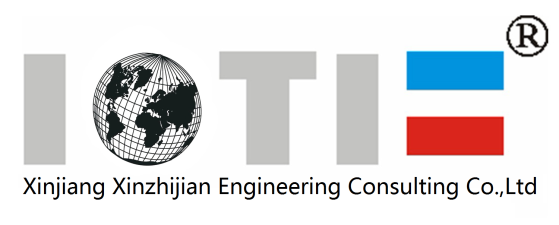 招 标 文 件文件编号：2241xzj041项目名称：伊犁州奎屯医院卫生健康领域设备更新改造采购项目新疆新之建工程咨询有限公司2022年11月目    录投标须知前附表	1第一章  招标公告	5第二章  投 标 须 知	9第三章  招标内容及技术要求	29第四章  合同主要条款	60附件：（投标书格式）附件一 投标书附件二 法定代表人资格证明书（格式）/法定代表人授权委托书（格式）附件三 关于投标文件的声明函附件四 中小企业声明函（货物）附件五 诚信投标承诺书附件六 投标人（供应商）反商业贿赂承诺书附件七 开标一览表附件八 投标产品名称、数量、规格及报价明细表附件九 技术规格偏离表附件十 商务条款偏离表附件十一 供应商近三年同类产品销售业绩表投标须知前附表第一章  招标公告一、项目基本情况项目编号：2241xzj041项目名称：伊犁州奎屯医院卫生健康领域设备更新改造采购项目采购方式：公开招标预算金额（元）：25000000最高限价（元）：3000000,9000000,13000000采购需求：标项一标项名称:伊犁州奎屯医院卫生健康领域设备更新改造采购项目第1包数量:1预算金额（元）:3000000简要规格描述或项目基本概况介绍、用途：彩色多普勒超声诊断仪1台备注：标项二标项名称:伊犁州奎屯医院卫生健康领域设备更新改造采购项目第2包数量:1预算金额（元）:9000000简要规格描述或项目基本概况介绍、用途：高端多层螺旋CT系统1套备注：标项三标项名称:伊犁州奎屯医院卫生健康领域设备更新改造采购项目第3包数量:1预算金额（元）:13000000简要规格描述或项目基本概况介绍、用途：1.5T磁共振成像系统1套备注：合同履约期限：标项 2、3，质保期2年，交货期90天;标项 1，质保期2年，交货期45天本项目（否）接受联合体投标。二、申请人的资格要求：1.满足《中华人民共和国政府采购法》第二十二条规定；2.落实政府采购政策需满足的资格要求：无3.本项目的特定资格要求：【标项1、2、3】具有医疗器械经营许可证；货物生产厂家须具备医疗器械注册证（含登记表）及医疗器械生产许可证。未被“信用中国”（www.creditchina.gov.cn）、中国政府采购网（www.ccgp.gov.cn）列入失信被执行人、重大税收违法案件当事人名单、政府采购严重违法失信行为记录名单三、获取招标文件时间：2022年11月19日至2022年11月26日，每天上午00:00至12:00，下午12:00至23:59（北京时间，法定节假日除外）地点：政采云平台https://www.zcygov.cn/方式：供应商登录政采云平台https://www.zcygov.cn/在线申请获取采购文件（进入“项目采购”应用，在获取采购文件菜单中选择项目，申请获取采购文件）售价（元）：0.00四、提交投标文件截止时间、开标时间和地点提交投标文件截止时间：2022年12月13日 11:00（北京时间）投标地点：政采云平台https://www.zcygov.cn/开标时间：2022年12月13日 11:00（北京时间）开标地点：新疆乌鲁木齐市沙依巴克区公园北街162号文苑综合楼七楼会议室（供应商在政采云平台https://www.zcygov.cn/远程参加开标活动）五、公告期限自本公告发布之日起5个工作日。六、其他补充事宜1、本项目实行网上投标，采用电子投标文件；2、各供应商应在开标前应确保成为政采云平台供应商，并完成CA数字证书（符合国密标准）申领。因未注册入库、未办理CA数字证书等原因造成无法投标或投标失败等后果由供应商自行承担。有意向参与的供应商，可访问新疆数字证书认证中心官方网站（https://www.xjca.com.cn/）或下载“新疆政务通”APP自行进行申领。如需咨询，请联系新疆CA服务热线0991-2819290；3、供应商将政采云电子交易客户端下载、安装完成后，可通过账号密码或CA登录客户端进行投标文件的制作。在使用政采云投标客户端时，建议使用WIN7（64位）及以上操作系统。客户端请至新疆政府采购网（www.ccgp-xinjiang.gov.cn）下载专区查看，如有问题可拨打政采云客户服务热线400-881-7190进行咨询。如因供应商自身原因导致在规定时间内无法正常解密的（如：浏览器故障、未安装相关驱动、网络故障、加密CA与解密CA不一致等），采购中心/代理机构不予异常处理，视为供应商自动弃标。4、本项目采用不见面开标，供应商在开标前须提前配置好电脑浏览器，提前做好环境测试，开标时须使用制作加密电子投标文件的CA锁进行解密及报价确认。本项目投标文件解密时间为30分钟，如因自身原因导致无法正常解密，后果由供应商自行承担。5、供应商对不见面开评标系统的技术操作咨询，可通过https://edu.zcygov.cn/luban/xinjiang-e-biding自助查询，也可在政采云帮助中心常见问题解答和操作流程讲解视频中自助查询，网址为：https://service.zcygov.cn/#/help，“项目采购”—“操作流程-电子招投标”—“政府采购项目电子交易管理操作指南-供应商”版面获取操作指南，同时对自助查询无法解决的问题可通过钉钉群及政采云在线客服获取服务支持。特别提示：1、超过200万元的货物和服务采购项目、超过400万元的工程采购项目中适宜由中小企业提供的，预留该部分采购项目预算总额的40%以上专门面向中小企业采购，其中预留给小微企业的比例不低于60%。2、对于未预留份额专门面向中小企业的采购项目，以及预留份额项目中的非预留部分采购包，采购人、采购代理机构应当对符合规定的小微企业报价给予10%~20%（工程项目为6%~10%）的扣除，用扣除后的价格参加评审。适用招标投标法的政府采购工程建设项目，采用综合评估法但未采用低价优先法计算价格分的，评标时应当在采用原报价进行评分的基础上增加其价格得分的6%~10%作为其价格分。3、接受大中型企业与小微企业组成联合体或者允许大中型企业向一家或者多家小微企业分包的采购项目，对于联合协议或者分包意向协议约定小微企业的合同份额占到合同总金额40%以上的，采购人、采购代理机构应当对联合体或者大中型企业的报价给予4%~6%（工程项目为2%~4%）的扣除，用扣除后的价格参加评审。适用招标投标法的政府采购工程建设项目，采用综合评估法但未采用低价优先法计算价格分的，评标时应当在采用原报价进行评分的基础上增加其价格得分的2%~4%作为其价格分。七、对本次采购提出询问，请按以下方式联系1.采购人信息名 称：伊犁州奎屯医院地 址：奎屯市塔城街32号联系方式：0992-32868302.采购代理机构信息名 称：新疆新之建工程咨询有限公司地 址：新疆乌鲁木齐市沙依巴克区公园北街162号文苑综合楼七楼联系方式：0991-88522323.项目联系方式项目联系人：沈洁电 话：0991-8852232第二章  投 标 须 知一、总 则1. 合格的供应商1.1 凡符合《中华人民共和国政府采购法》第二十二条款规定的、有提供招标货物和服务的资格和能力，技术规范，安装调试能力强，并具有有效的营业执照（实行生产许可证制度的产品须持有生产许可证）、相关资质证书的国内货物制造商、经销商，符合本项目招标公告资质要求的，承认和履行招标文件中的各项规定者，均可参加投标。1.2 凡参加投标的制造商必须具有国际或国内相应的招标货物制造资质等级，信誉可靠，且应具有履行本招标文件规定的有关义务的能力。1.3 供应商在本次招标活动中，必须遵循《中华人民共和国政府采购法》及其实施条例（658号令）、《政府采购货物和服务招标投标管理办法》（财政部87号令）。1.4 本项目不接受联合体投标。1.5 不符合1.1、1.2、1.3、1.4条款规定的供应商，其投标将被拒绝。2. 定义2.1“采购代理机构”系指新疆新之建工程咨询有限公司2.2“供应商”系指向采购代理机构提交投标文件的货物制造商、经销商。2.3“货物”系指卖方按合同要求，须向买方提供的设计文件、货物、机械、材料、备品、手册及其他技术资料和材料。2.4“服务”系指按合同规定卖方须承担的运输、装卸、安装调试、技术协助、培训和交付使用后质保期内应履行的义务及售后服务等其他类似的义务。2.5“卖方”系指提供合同货物和服务的经济实体。本次招标指有关中标人。2.6“买方”系指购买货物和服务的单位，即为本次招标的采购人。2.7“节能产品”或者“环保产品”是指财政部发布的《节能产品政府采购清单》或者《环境标志产品政府采购清单》的产品。 2.8“进口产品”是指通过中国海关报关验放进入中国境内且产自关境外的产品，详见《关于政府采购进口产品管理有关问题的通知》(财库[2007]119号)、《关于政府采购进口产品管理有关问题的通知财办库》（财库[2008]﹞248号）。3. 其他要求3.1 供应商应自行承担所有与本次招标投标有关的费用，而不论投标的结果如何。3.2 政府采购政策支持 产品符合政府采购强制采购政策的，实行强制采购；符合政府采购优先采购政策的，产品享受节能产品、环境标志产品优惠(由供应商在报价文件中选择并填报，评审时进行价格优惠)；供应商享受支持中小企业发展政策优惠的，可以与同时享受节能产品、环境标志产品优惠累加优惠。财政部门关于政府采购强制采购、优先采购的政策规定可在中国政府采购网(www.ccgp.gov.cn)查询。 同一项目中部分产品属于优先采购政策的，评审时只对该部分产品的报价实行价格优惠。 为推进政府采购诚信体系建设，供应商在签署相关承诺，提供相关信息前，应认真阅读财政部门相关政策规定。二、 招 标 文 件4. 招标文件4.1 招标文件用以阐明所需货物和服务、招标投标程序和合同条款。包括： 投标邀请 投标须知前附表 招标书 投标须知 招标内容及技术要求 合同主要条款附件：（投标书格式）附件一 投标书附件二 法定代表人资格证明书（格式）/法定代表人授权委托书（格式）附件三 关于投标文件的声明函附件四 中小企业声明函（货物）附件五 诚信投标承诺书附件六 投标人（供应商）反商业贿赂承诺书附件七 开标一览表附件八 投标产品名称、数量、规格及报价明细表附件九 技术规格偏离表附件十 商务条款偏离表附件十一 供应商近三年同类产品销售业绩表4.2  供应商应认真阅读招标文件中所有的事项、格式、条款和规范等要求。如果没有按照招标文件要求提交全部资料或者投标文件没有对招标文件做出实质性响应，其投标将被拒绝。5. 招标文件的澄清和修改5.1 采购人如需对已发出的招标文件进行必要澄清或者修改的，澄清或者修改的的内容可能影响到投标文件编制的，采购代理机构应当在投标文件截止时间十五日前，并以书面形式通知所有获取招标文件的潜在供应商。该澄清或者修改的内容为招标文件的组成部分。三、投标文件的编制6. 投标文件的编写6.1 供应商应仔细阅读招标文件,了解招标文件的要求，并在充分理解招标文件提出的货物技术规范、服务和商务条款后的基础上制作投标文件。7. 投标的语言及计量单位7.1 供应商的投标文件以及供应商与采购代理机构就有关招标活动的所有来往函电均应使用中文。如果投标文件或与投标有关的其它文件、信件及来往函电以其它语言书写的，供应商应将其译成中文。7.2 投标文件中所使用的计量单位除招标文件中有特殊规定外，一律使用法定计量单位。8. 投标文件构成8.1 供应商编写的投标文件应按下列顺序及内容提供: 资格证明文件(以下文件必须在有效期内)(1)供应商营业执照或其他组织资格证书，均为证件原件的扫描件(2) 具有医疗器械经营许可证；货物生产厂家须具备医疗器械注册证（含登记表）及医疗器械生产许可证，均为证件原件的扫描件(3)法定代表人资格证明书和法定代表人身份证，均为原件的扫描件(4)法定代表人授权委托书及被授权人身份证，均为原件的扫描件(5)供应商近三个月连续依法纳税及缴纳社会保险相关证明资料，扫描件加盖公章(6)供应商经审计的2021年度的财务报告（投标单位成立不满一年的不需提供），扫描件加盖公章(7)供应商参加本次政府采购活动前3年内在经营活动中没有重大违法记录的书面声明，原件的扫描件(8)投标保证金缴纳凭证（网上或网下支付凭证复印或打印件）(9)信用查询记录未出现违法或失信情形(未列入“信用中国”网站“失信被执行人”、“政府采购严重违法失信行为记录名单”、“重大税收违法失信主体”、及“中国政府采购网”网站“政府采购严重违法失信行为记录名单”) (10)供应商认为有必要提供的声明及文件资料。 商务投标书(1) 开标一览表(2) 投标货物名称、数量、规格及报价明细表(3) 商务条款偏离表(4) 供应商近三年同类产品销售业绩表（附合同或者中标通知书复印件）(5) 售后服务承诺书及培训计划(6) 若为进口产品（含主要配件），须提供报关单和检验检疫证；所需的进口机电证（如需要），报关、商检、计量等相关事宜，由供应商负责办理，费用由供应商承担。(7) 供应商认为有必要提供的声明及文件资料 技术投标书(1) 产品的详细技术参数说明供应商所投产品必须提供国家权威部门出具的检验报告和对外印刷的宣传彩页作为其技术指标的支持资料（国家无需检测的设备可以不提供检验报告）。对未提供技术支持资料的，或参数与其提供的技术支持资料不一致的，均视为偏离。(2) 技术规格偏离表（供应商须对第三章所有技术参数条款逐条列明是否响应，如有偏离，须一一列明）(3) 备品备件及专用工具清单(4) 产品样册、说明书、图纸技术资料及产品质量获奖荣誉证书复印件(5) 供应商认为有必要提供的声明及文件资料8.2 第条中第(1)-(9)项；第8.1.2条中第(1)(2)(3)(5)项、第8.1.3条中第(1) (2)(3)项为必备项，供应商在投标文件中必须提供有关材料，如果缺项，或不符合要求，将导致投标无效。8.3 供应商在投标中违反国家有关法律法规的强制性规定的，其投标按未满足招标文件实质性要求处理。9. 投标书格式9.1 供应商应按招标文件提供的格式完整地填写所提供的货物、服务、数量及价格。10. 投标报价10.1 供应商应按招标文件所附的《开标一览表》和《投标产品名称、数量、规格及报价明细表》中的项目，标明拟提供货物和服务的单价和总价。如单价和总价不符，以单价累计为准。10.2 本标针对每种货物只接受一个报价，不接受备选方案，但不拒绝优惠声明，优惠声明需在《开标一览表》备注中填写。10.3 供应商应按招标文件的要求对有关设计、货物及其配套服务的全部内容进行报价。投标报价应包括： 外购、外协、配套件、原材料及功能设计生产制造、检验、油漆、包装、保险、利税、管理、备品备件、专用工具、运杂、安装调试、人员培训等费用。 招标文件中特别要求的零、备件费用。 分项报价明细表中特别要求的安装、调试、运输及培训费用。 所需的进口机电证（如需要），报关、商检、计量等相关事宜，由供应商负责办理，费用由供应商承担。11. 投标货币11.1 本次投标货币为人民币。12. 证明供应商合格和资格的文件12.1 按照第8条规定，供应商应提交证明其有资格参加投标和一旦其投标被接受则有能力履行合同的文件，并作为其投标文件的一部分。12.2 供应商应填写并提交招标文件所要求的资格证明类文件。13. 证明货物的合格性和符合招标文件规定的文件13.1 按照第8条规定，供应商应提交招标文件要求的货物及其服务的合格性及符合招标文件规定的证明文件。证明文件可以是手册、图纸和资料，并作为投标文件的一部分。13.2 供应商应逐条阅读招标文件要求的技术规格及商务条款要求，指出自己提供的货物和服务是否对招标文件做出响应，并将不能响应之处在招标文件所附的“技术偏离表”和“商务偏离表”中一一列出。13.3 证明货物的合格性和符合招标文件规定的文件应包括下列内容： 投标货物的试(检)验报告、鉴定证书（复印件）； 执行的制造、验收标准； 荣获产品质量、生产管理等方面的荣誉证书（复印件）； 有关的产品样册、手册、图纸和资料； 供应商认为有必要提供的其它证明文件；14. 投标文件的有效期14.1 投标文件从实际开标之日起 90 天内有效。14.2 在特殊情况下，在原投标有效期届满之前，采购代理机构可与投标单位协商延长投标文件的有效期，并经投标方确认。15. 投标文件的书写要求、签署及份数。15.1 投标文件正本须用不褪色的墨水笔书写或打印。15.2 投标文件的书写应清楚工整，修改处应由供应商授权代表签字或盖章。15.3 未实质性响应招标文件、或者关键字迹潦草、关键内容表达不清、或者未按要求填写或可能导致非唯一理解的投标文件将不能通过符合性检查，按重大偏离处理。15.4 投标文件应由企业法人或法人授权代表在所有规定签章处逐一签署及加盖单位的公章。15.5 投标文件的份数：开标结束后2日内，各中标人须向招标代理机构递交纸质投标文件3份（正本一份，副本二份）、未加密的电子投标文件1份（U盘介质）15.7 投标文件应采用双面打印，并胶装成册。不允许任何活页形式装订（非胶粘方式装订的投标书一律视同活页装订）。16. 投标保证金16.1 投标保证金金额：详见“投标须知前附表”。16.2 投标保证金用于保护本次招标免受供应商的违规、违约行为而引起的风险。16.3 投标保证金应用人民币，以非现金形式支付提交。由供应商按“投标须知前附表”中明确的银行、帐号、数额办理，投标保证金须于2022年12月13日11:00时前，交到新疆新之建工程咨询有限公司指定的帐户，公示期结束后予以退还。对未按要求提交投标保证金的，其投标无效。16.4 投标保证金的退还在该项目评标公示期满后，新疆新之建工程咨询有限公司收到由供应商提供的以下资料后五个工作日内退还：1）打印并加盖供应商公章的账户信息：行名、行号、户名、账号；2）加盖投标人财务公章的第二联复写收据原件，收据中需写明项目名称及项目编号。16.5 发生以下情况投标保证金可能被没收： 如果供应商在投标有效期内撤销投标； 如果供应商串通投标的； 如果中标人未能做到：a. 按29条规定签定合同；b. 第32条有关缴纳中标服务费的规定；c. 按招标文件要求提交合同履约保证金的。四、投标文件的递交17. 投标文件的密封与标记电子投标文件的内容按要求进行签章。未按要求进行数字证书认证的投标文件，电子评标系统将无法接受,采购单位不予受理。18. 投标文件递交的截止日期18.1供应商应在招标文件规定的投标文件递交截止时间前将电子投标文件上传到指定新疆政府采购网政采云平台。未在投标文件递交截止时间前完成上传的电子投标文件视为逾期送达。逾期上传或未按规定方式上传的电子投标文件，采购单位不予受理。19. 投标文件的修改、撤回和撤销19.1供应商在招标文件规定的投标文件递交截止时间前，可以撤回已上传的投标文件。如要修改，必须在撤回并修改后在规定的投标文件递交截止时间之前将修改后的投标文件再重新上传。在投标文件递交截止时间之后，供应商不得对上传的投标文件撤销或修改。19.2供应商所提交的投标文件在评审结束后，无论中标与否都不退还。19.3 投标截止时间以后，不允许对投标文件进行修改。20. 有下列情形之一的，视为供应商串通投标，其投标无效：⑴ 不同供应商的投标文件由同一单位或者个人编制;⑵ 不同供应商委托同一单位或者个人办理投标事宜;⑶ 不同供应商的投标文件载明的项目管理成员或者联系人员为同一人;⑷ 不同供应商的投标文件异常一致或者投标报价呈规律性差异;⑸ 不同供应商的投标文件相互混装;⑹ 不同供应商的投标保证金从同一单位或者个人的账户转出。五、开标21. 开标21.1 除非采购代理机构另外书面通知，本项目将按本招标文件《投标须知前附表》中规定的时间和地点开标。21.2 本项目采用电子开标方式，投标人的法定代表人或其委托代理人无需到达开标现场，仅需在任意地点通过政采云电子开标系统，使用CA密钥完成远程解密、提疑澄清、开标唱标、结果公布等交互环节。21.3法定代表人或法定代表人授权委托人参与远程交互，中途不得更换，在废标、澄清、提疑、传送文件等特殊情况下需要交互时，投标人一端参与交互的人员将均被视为是投标人的授权委托人或法人代表，投标人不得以不承认交互人员的资格或身份等为借口推脱，投标人自行承担随意更换人员所导致的一切后果。六、资格审查22. 资格审查22.1 开标结束后，采购人按照以下内容对各供应商的投标文件进行资格审查。资格审查不合格的，其投标无效。(1)供应商营业执照或其他组织资格证书，均为证件原件的扫描件(2) 具有医疗器械经营许可证；货物生产厂家须具备医疗器械注册证（含登记表）及医疗器械生产许可证，均为证件原件的扫描件(3)法定代表人资格证明书和法定代表人身份证，均为原件的扫描件(4)法定代表人授权委托书及被授权人身份证，均为原件的扫描件(5)供应商近三个月连续依法纳税及缴纳社会保险相关证明资料，扫描件加盖公章(6)供应商经审计的2021年度的财务报告（投标单位成立不满一年的不需提供），扫描件加盖公章(7)供应商参加本次政府采购活动前3年内在经营活动中没有重大违法记录的书面声明，原件的扫描件(8)投标保证金缴纳凭证（网上或网下支付凭证复印或打印件）(9)信用查询记录未出现违法或失信情形(未列入“信用中国”网站“失信被执行人”、“政府采购严重违法失信行为记录名单”、“重大税收违法失信主体”、及“中国政府采购网”网站“政府采购严重违法失信行为记录名单”)22.2 合格供应商不足三家的，不进行评标。七、评标和定标23. 评标原则23.1 本项目的评标遵循公平、公正、科学、择优的原则。23.2 评标委员会将严格按照《中华人民共和国政府采购法》及其实施条例（658号令）、《政府采购货物和服务招标投标管理办法》（财政部87号令）等相关法律法规的规定依法评标，维护招标投标各方当事人的合法权益。23.3 不徇私情，不明招暗定。23.4 资格审查合格的供应商，均有同等机会参加竞争。23.5 评标人员不得私自泄露评标内容，不得进行旨在影响评标结果公正、公平的任何活动。24. 评标方法24.1 采购代理机构将根据有关法律法规的规定组建本次招标的评标委员会。评标委员会成员由本行业相关技术、经济等方面的专家组成。其中，技术、经济等方面的专家不少于成员总人数的三分之二。24.2 评标的依据为招标文件和投标文件。根据相关法律法规的规定，评标委员会不以任何外部证据作为其评标的依据或标准。24.3 评标过程将严格保密。开标后直到授予中标人合同止，凡是属于审查、澄清、评价和比较的有关评标资料以及授标建议等均不得向供应商或其他无关的人员透露。24.4 在评标的整个过程中，供应商所进行的旨在影响评标结果的活动，可能导致其投标被拒绝，或者被取消中标资格。24.5 本次招标采用综合评分法进行评标。评标分符合性审查和详细评审两个阶段。24.5.1 只有通过符合性审查的投标文件才可进入详细评审阶段。24.5.2 详细评审分为商务评审（含投标报价得分计算）和技术评审两个部分。24.6 符合性审查评标委员会对符合资格的供应商的投标文件进行符合性审查，以确定其是否满足招标文件的实质性要求，是否存在重大偏离。重大偏离系指投标文件的有效性、真实性、合同的供货范围、质量、性能和规格等内容在实质上与招标文件形成了重大的不一致，而这种不一致可能限制了买方的权力和供应商的义务，纠正或承认这些偏离将会对该供应商和其它供应商合理的竞争地位产生不公正的影响。与招标文件有重大偏离的投标文件将被拒绝，投标无效。具体评审内容系指：24.6.1 投标文件组成不完整，主要内容未能按招标文件规定的内容、格式填写、装订；24.6.2 投标文件的有效期不满足招标文件的规定；24.6.3 投标代表授权书未能由法定代表人签署并加盖公章；24.6.4 投标文件没有按照规定在应由企业法人或法人授权代表在所有规定签章处逐一签署及加盖单位公章的；24.6.5 投标文件针对同一种货物出现了两个或两个以上的报价；24.6.6 明显不符合招标文件关于对招标货物技术规格和标准的要求；24.6.7 投标文件载明的招标项目交货期限超过招标文件规定的期限；24.6.8 投标文件载明的供货范围、货物包装方式、检验标准和方法等不符合招标文件的要求；24.6.9 供应商的报价超过预算价或最高限价；24.6.10 投标文件含有采购人不能接受的附加条件；24.6.11 不符合法律、法规和招标文件中规定的其他实质性要求。24.7 对通过符合性审查的投标文件，评标委员会将对其进行算术性修正。算术性修正是指对投标文件报价出现前后不一致的进行校核，并对其算术上和运算上的差错给予修正。修正的原则如下：24.7.1 投标文件中开标一览表内容与投标文件中相应内容不一致的，以开标一览表为准；24.7.2 投标文件的大写金额和小写金额不一致的，以大写金额为准；24.7.3 单价金额小数点或者百分比有明显错位的，以开标一览表的总价为准，并修改单价；24.7.4 总价金额与按单价汇总金额不一致的，以单价金额计算结果为准。24.7.5 同时出现两种以上不一致的，按照上述规定的顺序修正。修正后的报价须供应商确认，如果供应商拒绝确认，其投标无效。24.7.6 对不同文字文本投标文件的解释发生异议的，以中文文本为准。24.7.7 评标委员会将拒绝被定为实质上非响应性的投标，供应商不能通过修正或撤销不符之处而使其投标成为响应性投标。24.7.8 评标委员会将允许投标中有微小的不正规、不一致或不规则，而该微小之处不构成重大偏离。24.8 详细评审24.8.1 评标委员会对符合性审查合格的投标文件进行商务和技术评审，综合比较与评价。以投标文件能最大限度地满足招标文件中规定的各项评价标准为依据，独立地对各投标文件进行评审和打分。24.8.2 评标委员会将对下述评审因素进行量化，并根据评委会每个成员对投标文件的评审和理解进行打分，满分为100分。商务部分权重占40%，其中价格满分为30分，商务条件满分为10分；技术部分权重占60%，满分为60分。供应商两部分的分值相加，即为该供应商的综合评估分。具体分值见下表：商务部分45分技术部分55分24.8.2.1  对于商务部分（投标报价）的评分，按以下方法进行：价格分统一采用低价优先法计算，即满足招标文件要求且评标价格最低的报价为评标基准价，其价格分为满分。其他供应商的价格分统一按照下列公式计算：报价得分=(评标基准价／评标价格)×30%×100本项目将对小型和微型企业产品的价格给予10%的扣除，用扣除后的价格参与评审打分。若供应商和小微企业产品/服务制造商均符合小微企业条件，并且提供了《中小企业声明函》及加盖单位公章的声明函附件（须说明供应商和产品制造商的从业人员、营业收入、资产总额等相关情况）的，则其评标价格=供应商报价×（100%-10%）；否则，其评标价=投标报价。24.8.2.2  在价格评审中，评标委员会认为投标人的报价明显低于其他通过符合性审查投标人的报价，有可能影响产品质量或者不能诚信履约的，应当要求其在评标现场合理的时间内提供书面说明，必要时提交相关证明材料，供应商不能证明其报价合理性的，评标委员会应当将其作为无效投标处理。24.8.2.3  在技术评审中，应当考虑设备的技术参数响应情况、设备技术水平、工艺水平等因素，以及设备的功能性、整体配套性、经济性、先进性、稳定性等因素；设备故障率情况及故障响应时间等因素；售后服务应当考虑其服务的承诺内容、具体措施及其可行性等因素；业绩应当考虑供应商近三年的类似销售业绩，以确定供应商类似项目的供货经验及组织管理能力等。涉及政府采购政策优惠的，按投标须知前附表规定调整供应商的技术、价格得分或总得分。涉及多处获得政府采购政策优惠的，涉及调整得分的，按规定调整得分；涉及调整价格的，按规定调整价格。24.8.2.4  节能、环境标志产品评审优惠内容及加分幅度：严格执行《财政部 发展改革委 生态环境部 市场监管总局关于调整优化节能产品、环境标志产品政府采购执行机制的通知》（财库〔2019〕9号）、关于印发节能产品政府采购品目清单的通知（财库〔2019〕19号）、关于印发环境标志产品政府采购品目清单的通知（财库〔2019〕18号）、市场监管总局关于发布参与实施政府采购节能产品、环境标志产品认证机构名录的公告（2019年第16号），本次投标产品类别属于政府强制采购产品类别的，须按照要求提供依据国家确定的认证机构出具的、处于有效期之内的节能产品或环境标志产品认证证书，否则投标无效；属于政府优先采购产品类别的，须按照要求提供依据国家确定的认证机构出具的、处于有效期之内的节能产品或环境标志产品认证证书，否则不予认定。同一合同包内的节能、环境标志政府采购产品部分加分只对属于品目内的非强制类产品进行加分，强制类产品已作为投标时强制性要求不再给予加分。若节能、环境标志品目内的产品仅是构成投标产品的部件、组件或零件的，则该投标产品不予加分。价格项加分具体方法详见技术评审表。供应商须按照招标文件格式要求在《环境标志产品明细表》、《节能标志产品明细表》中列明并附证书，否则，不予加分。24.8.2.5属于中小企业评审优惠内容及价格扣除幅度：本项目不专门面向中小企业预留采购份额。根据工信部等部委发布的《关于印发中小企业划型标准规定的通知》（工信部联企业〔2011〕300号）；财政部、工业和信息化部《政府采购促进中小企业发展管理办法》（财库[2020]46号文）；财政部《关于进一步加大政府采购支持中小企业力度的通知》（财库〔2022〕19号）规定，本次采购标的所属行业为工业（制造业），符合以下条件的中小微型企业应按照采购文件格式要求提供《中小企业声明函》。（1）本文件所称中小企业是指：在中华人民共和国境内依法设立，依据国务院批准的中小企业划分标准确定的中型企业、小型企业和微型企业，但与大企业的负责人为同一人，或者与大企业存在直接控股、管理关系的除外。符合中小企业划分标准的个体工商户，在政府采购活动中视同中小企业。（2）本次投标供应商提供的货物由中小企业制造，即货物由中小企业生产且使用该中小企业商号或者注册商标；供应商提供的货物既有中小企业制造货物，也有大型企业制造货物的，不享受本办法规定的中小企业扶持政策。（3）根据上述文件规定，对满足上述（1）（2）两项条件的小微企业的投标总报价给予10%的扣除，用扣除后的价格参与评审。（4）依据本办法规定享受扶持政策获得政府采购合同的，小微企业不得将合同分包给大中型企业，中型企业不得将合同分包给大型企业。24.8.3  各评标委员会成员对每个供应商的上述指标的打分（除报价外）的算术平均分，加上经计算的报价得分，即为该供应商的最终综合评审分。评标委员会将按供应商得分顺序由高到低依次排名，得分相同的，按投标报价由低到高顺序排列。得分及报价相同的，按技术指标优劣顺序排列。得分最高的前一至三名供应商将成为中标候选人。24.8.4  使用综合评分法的采购项目，提供相同品牌核心产品且通过资格审查、符合性审查的不同供应商参加同一合同项下投标的，按一家供应商计算，评审后得分最高的同品牌供应商获得中标人推荐资格，评审得分相同的，由评标委员会按照报价最低的供应商，推荐其作为中标候选人，其他同品牌投标人不作为中标候选人。24.8.5  最低报价不作为评标的唯一依据。采购人不承诺将合同授予报价最低的供应商。24.8.6  经评标委员会评议，认为投标报价过高、均超出采购人预算或最高限价的项目，可以不确立中标人，重新组织招标。25. 投标文件的澄清25.1 评标委员会在评标过程中有权随时请供应商就投标文件中含混之处加以澄清或答疑。25.2  供应商对要求澄清的问题应以书面形式明确答复，并应有法人授权代表的签署。25.3  供应商的澄清文件是投标文件的组成部分，并取代投标文件中被澄清的部分。25.4  投标文件的澄清不得改变投标的实质内容。26．中标人的确定26.1  评标委员会按照招标文件的评标办法负责向采购人推荐一家或一至三家供应商为中标候选人。26.2  中标供应商拒绝与采购人签订合同的，采购人可以按照评审报告推荐的中标人名单排序，确定下一候选人为中标人，也可以重新开展政府采购活动。27. 中标通知27.1 采购代理机构将在中标结果公示发布的同时，以书面形式向中标单位发出《中标通知书》。27.2 采购代理机构在《中标通知书》发出后五个工作日内退还未中标人的投标保证金，在采购合同签订后五个工作日内退还中标人的投标保证金。对于所有供应商的投标文件均不予以退还，但对其承担保密责任。28. 拒绝某些或所有投标的权力。28.1 采购人或采购代理机构有权在《中标通知书》发放之前的任何时候拒绝任何有不正当行为或扰乱正常招标工作的供应商，由此对相关供应商造成的损失不负责任。七、授予合同29. 签订合同29.1 中标人收到《中标通知书》后，须按有关规定与招标方签定经济合同。合同的签订一般在《中标通知书》发出后30天内进行，但采购人事先约定的情况除外。29.2 合同签订后，卖方应按合同的规定履行合同，未按规定履约的，采购人有权取消合同，并且不退还中标人的投标保证金。29.3 中标合同不得转让或分包。如需对合同的非主体部分进行转让或分包，供应商必须在投标文件中予以说明，并需经采购人同意。否则，采购人有权取消中标人的中标资格。29.4 如中标人未按有关规定与采购人签订合同或提交合同履约保证金的，采购人可以选择其他中标候选人为中标人，并组织中标人和采购人签订经济合同。29.5 合同履约保证金的形式为银行保函，另有约定的，按照约定条件执行。30. 合同的组成30.1 下列文件均为经济合同不可分割的组成部分：30.1.1 招标文件及其附件、补遗文件；30.1.2 中标的投标文件及其他附件； 30.1.3 经确认的答疑记录；30.1.4 中标通知书。八、买方授标时更改采购货物数量的权利31. 采购人在采购合同履行期间，有权按“投标须知前附表”第15项约定的内容对“货物需求表”中规定的货物数量和服务予以局部增加或减少，但不得对单价或其它实质性内容做任何改变，对增减的数量按同类型中标产品价结算货款。九、其他事项32. 中标服务费32.1 中标人应按本招标文件的规定，在《中标通知书》核发时至核发后3天内，向采购代理机构支付中标服务费。其计算标准和方法参照发改价格[2011]534号文件标准执行。采购代理机构也可直接从中标人的投标保证金内扣除。32.2 中标服务费的计算基数是中标人投标报价的总金额，即中标通知书中载明的中标金额。需要开具增值税专用发票，供应商请提供增值税专用发票开票信息（需加盖财务专用章）；33. 本招标文件是根据《中华人民共和国政府采购法》及其实施条例（658号令）及《政府采购货物和服务招标投标管理办法》（87号令）规定编制的，解释权属新疆新之建工程咨询有限公司。34. 为了做好投标工作，供应商应组织有关商务和技术人员，认真解答或澄清评标委员会在评标过程中提出的有关商务和技术问题。所有与本标书有关的函电请按下列通讯地址联系：采购代理机构：新疆新之建工程咨询有限公司通讯地址：新疆乌鲁木齐市沙依巴克区公园北街162号文苑综合楼七楼邮    编：830002联 系 人：楼谦  沈洁  电    话：0991-8852232传    真：0991-8852230 第三章  招标内容及技术要求需求一览表第1包 技术要求一、设备名称：彩色多普勒超声诊断仪二、 数量：一套三、设备用途及说明：用于成人心脏、儿童心脏、新生儿心脏及胎儿心脏、血管（外周、腹部、脑血管）、腹部等临床应用;并具备二维和实时三维经胸及经食管超声心动图成像技术，以超声临床诊断应用和相关科研为主，具备三类生产许可证。四、 主要技术规格及系统概述：4.1主机成像系统：4.1.1超高数字化通道，支持集束精准发射及海量并行处理同步进行多个声束的形成、采集和处理4.1.2显示器≥21英寸,，无闪烁，可上下左右旋转、倾斜4.1.3操作面板具备液晶触摸屏≥12英寸,可通过手指滑动触摸屏进行翻页，直接点击触摸屏即可选择需要调节的参数，操作面板可上下左右进行高度调整及旋转4.1.4 触摸屏可以与主显示器实时同步显示动态图像，并可在触摸屏上进行容积图像的旋转、放大等调整4.1.5显示器可全屏显示扫查图像，包括二维、彩色、频谱和实时三维等，并可显示或隐藏屏幕菜单4.1.6通用成像探头接口≥4个，均为微型无针式接口，4个接口通用，可同时支持矩阵实时三维探头并可任意互换4.1.7纯净波探头技术:支持矩阵、相控阵、凸阵、线阵探头，包括成人相控阵、儿童相控阵、成人矩阵、儿童矩阵、经食管矩阵探头4.1.8支持纯净波探头≥  11支4.1.9矩阵实时三维探头技术：具备纯净波矩阵探头技术，支持成人心脏经胸三维、儿童心脏经胸三维、血管三维及经食管三维矩阵技术*4.1.10矩阵探头均采用纯净波晶体材质，支持纯净波矩阵实时三维功能4.1.11数字化二维灰阶成像及M型显像单元4.1.12M型及解剖M型技术4.1.13 脉冲反向谐波成像技术4.1.14彩色多普勒成像技术4.1.15 彩色多普勒能量图技术*4.1.16具备全屏高清放大功能，放大比例16：9，最大尺寸21.54.1.17数字化频谱多普勒显示和分析单元(包括PW、CW和High PRF)4.1.18动态范围≥300 dB4.1.19智能全域聚焦技术4.1.20实时双同步/三同步功能4.1.21内置DICOM 3.0 标准输出接口4.1.22内有一体化超声工作站4.1.23系统主机内置1TB硬盘4.2二维灰阶成像单元4.2.1所有探头均为宽频、变频探头，基波频率、基波的具体数值可在屏幕上显示4.2.2具备自适应核磁像素优化技术，可增强组织边界，抑制斑点噪声，可用于多种模式（2D、3D）,多级可调（≥5级），支持所有探头4.2.3高使用自适应算法抑制组织杂波，减少噪声及超声伪像。4.2.4 实时空间复合成像技术，同时作用于发射和接收多角度声束4.2.5凸阵、线阵探头具备扩展成像技术，可与空间复合成像，斑点噪声抑制技术联合使用4.2.6一键优化图像，可实时优化二维增益、TGC曲线等成像参数4.2.7自动实时持续增益补偿 4.2.8侧向增益补偿技术，可支持相控阵探头、矩阵实时三维探头，≥4段，且可视可调4.2.9具备双幅对比显示，可自动识别收缩期及舒张期，便捷Simpson测量4.2.10分辨率和帧频可视可调，且支持凸阵、线阵、相控阵、矩阵实时三维探头4.2.11经食道探头具备任意多平面扫查功能4.2.12穿刺引导功能：支持相控阵、凸阵、线阵探头穿刺引导功能；相控阵探头穿刺引导角度≥3个，凸阵探头穿刺引导角度≥9个；线阵探头穿刺引导角度≥8个4.2.13具备专业心超工作者定制界面，支持2D、3D功能选件位置个性化选择，提高心超医生易用性4.3彩色多普勒血流成像单元4.3.1具有二维彩色模式、实时三维彩色模式、能量图模式、彩色M型模式、组织多普勒模式等多种成像模式4.3.2自适应超宽频带彩色多普勒成像技术4.3.3感兴趣区域定量4.3.4彩色实时同屏双幅对比显像4.3.5具备专业冠脉血流成像模式，可支持所有心脏成像探头（包括成人心脏相控阵探头、小儿相控阵探头、新生儿相控阵探头、心脏矩阵实时三维探头）4.3.6彩色增益可独立调节，支持凸阵、线阵、相控阵、矩阵实时三维探头4.4频谱多普勒成像单元4.4.1提供PW、CW、High PRF模式，高性能三同步成像4.4.2实时自动多普勒测量分析，可提供多参数选择4.4.3一键自动优化多普勒频谱，自动调整基线及量程等参数4.4.4频谱自动分析系统：包括实时自动包络、手动包络等；自动计算各血流动力学参数，参数可根据客户需要灵活进行选择4.5组织多普勒成像单元4.5.1具备高帧频彩色和脉冲波组织多普勒成像4.5.2二维、速度曲线同屏显示4.5.3提供专业TDI测量软件包，可进行组织速度、位移、应变、应变率等进行整体和节段定量分析4.5.4提供基于组织多普勒的定量分析，可同时显示32个亚节段的心肌速度曲线、位移曲线、应变及应变率曲线，可用于整体及节段功能评价4.6组织谐波成像单元4.6.1具备脉冲反相谐波技术4.6.2可显示谐波频率和基波频率4.7超声造影成像单元4.7.1造影剂成像单元,包含左心腔造影、实时灌注成像和爆破造影成像4.7.2支持超声成像下的心肌灌注造影4.7.3具有心腔和心肌造影成像4.7.4支持实时相交互两个平面同屏同时相显示造影成像技术4.7.5支持矩阵实时三维造影成像技术4.7.7具备在机及脱机造影定量分析软件，可提供≥6种参数及动态曲线；且造影连续采集时间≥6分钟4.8心脏实时三维成像单元4.8.1 探头和功能4.8.1.1支持纯净波矩阵实时三维探头，结合微电子技术，与主机技术相结合，提供实时三维显像。全功能，单探头解决方案(包括二维、实时三维、造影等模式，实现更准确结构和功能定量)4.8.1.2支持儿童经胸纯净波矩阵实时三维探头、成人经胸纯净波矩阵实时三维探头及经食管纯净波矩阵实时三维探头4.8.1.3支持三维成像直接测量功能，可测量距离、面积等4.8.2实时智能旋转成像4.8.2.1矩阵实时三维探头可在不移动探头情况下可实现0－360度任意平面显像，方便获取所需图像4.8.2.2无需转动探头，可一键快速进行心尖四腔、心尖两腔、心尖三腔等常用心脏切面切换4.8.2.3支持二维、彩色、M型、TDI、负荷、心腔造影、心肌造影等多种模式下应用4.8.3实时任意多平面成像4.8.3.1同屏显示任意相交互的两幅图像，支持横向、旋转和仰角转向4.8.3.2支持二维、彩色、负荷、心腔造影、心肌造影等多种模式下应用4.8.3.3实时任意多平面成像支持自动心脏功能定量分析4.8.4实时三维成像模式4.8.4.1实时三维灰阶成像和实时三维血流成像4.8.4.2实时三维全容积成像，且可以独立调节分辨率和帧频4.8.4.3实时三维缩放成像，专用成像预设模式，可快速用于心脏瓣膜等结构成像4.8.4.4实时三维高帧频成像4.8.4.5实时三维奔流容积成像4.8.4.6实时三维造影成像*4.8.4.7实时纯净波3D TEE探头可视角105° x 105°,具备2500阵元4.8.4.8高级像素优化、谐波成像、M型、彩色M型、彩色血流、脉冲波多普勒、连续波多普勒、TDI、TDI脉冲波多普勒、实时任意多平面成像、实时3D心脏超声、实时3D缩放、3D缩放彩色、3D缩放彩色预览、双容积视野显示、一键式全容积和一键式3D彩色容积4.8.4.9实时双容积视野成像，支持内面观和对面观，可一键同时显示同一心脏容积图像不同观察方向两个容积切面，支持实时和冻结状态下的经胸和经食管实时三维图像显示4.8.4.10实时三维MPR显示支持任意平面调整4.8.4.11实时三维智能切割技术，可以从多个方向观察感兴趣区4.8.4.12实时三维两点获取感兴趣区容积图像，可从任意方向、角度两点切割，快速获取所需容积图像4.8.4.13实时三维断层成像，实时或冻结状态下，容积图像一键进入多切面模式，切片方向灵活调整，支持造影，负荷等多种模式应用，可同步显示≥12个切面4.8.4.14实时三维定位评估技术，三维结构指导二维切面快速获取，快速获取所需解剖结构，精准测量感兴趣区大小，协助医生正确选择介入装置4.8.4.15支持触摸屏同步显示超声显示器三维图像，并可在触摸屏上使用手指移动随意多维度调整光源位置、容积图像缩放和旋转等4.9支持腹部及浅表血管检查功能4.10支持小儿纯净波相控阵探头技术4.11测量及定量分析4.11.1常规测量和分析（B型、M型、频谱多普勒、彩色多普勒）4.11.1.1一般常规测量（直径、面积、体积、狭窄率、压差等）4.11.1.2多普勒血流测量及分析软件包4.11.1.3专业心脏功能测量与分析，可支持Simpson 三点法快速描记心内膜，加快工作流程4.11.1.4自动、实时多普勒频谱波形分析，在实时或者冻结模式下都可以使用4.11.2感兴趣区定量4.11.2.1高达 10 个用户自定义的区域4.11.2.2自动标记 ECG 触发，以实现特定心动周期时相的定量分析4.11.2.3生成时间－密度曲线，支持多种曲线拟合模式4.11.2.4分析结果包括每一帧图像的 dB 数值、密度或速度/频率、达峰时间、"A” 值，曲线下面积和峰值密度4.11.3血管中内膜厚度自动测量: 4.11.3.1对感兴趣区域内自动测量，无需手动描计，计算结果为一段距离内的平均值，提高测量的可靠性和可重复性，并可根据血管内中膜厚度不同进行优化设置4.11.4心肌应变定量 4.11.4.1实时组织多普勒定量技术,可整体或分节段曲线显示，同时可显示≥32条节段曲线，方便同一时相任意节段数据对比分析4.11.4.2可显示组织速度、位移、应变、应变率等多种参数曲线，并支持曲线测量对比分析4.11.5自动化二维心功能定量技术4.11.5.1自动二维左心功能定量 依据选择的心脏切面自动描记感兴趣区，自动计算EF，ESV，EDV，最大体积，最小体积以及LVEF、PER、PRFR、AFF*4.11.5.2自动组织瓣环位移功能可自动对二尖瓣和三尖瓣瓣环运动进行可视化定量分析，快速评估心脏整体功能4.11.5.3可使用回放或存储剪辑分析，可在机和脱机分析4.11.6心脏自动应变定量 4.11.6.1专用的智能化自动应变分析模块4.11.6.2连接和未连接心电信号的超声图像均可在机分析4.11.6.3支持心脏常规二维、心脏造影成像等多种模式下使用4.11.6.4全自动识别左心室切面并追踪，快速获得左心室整体应变值、左心室长径值、左心室18节段应变牛眼图和达峰时间牛眼图*4.11.6.5全自动识别追踪左心房切面，快速获取左心房储备功能、管道功能、收缩功能应变值及曲线，并同时提供ED、PreA两种参考时间点左心房应变值*4.11.6.6全自动识别追踪右心室切面，快速获取右心室四腔和游离壁整体应变值，同时得到右心室游离壁三个节段应变曲线4.12图像存储与（电影）回放重现及病案管理单元4.12.1数字化捕捉、回放、存储动、静态图像，实时图像传输，实时 JPEG 解压缩，可进行参数编程调节4.12.2主机内置硬盘≥1T，可扩展的存储装置：大容量移动硬盘、DVD-RW、DVR等4.12.3具备主机硬盘图像数据存储4.12.4病案管理单元包括病人资料、报告、图像等的存储、修改、检索和打印等4.12.5可根据检查要求对工作站参数（存储、压缩、回放）进行编程调节4.13参考信号：ECG心电信号4.14输入和输出信号：4.14.1输入：DICOM DATA4.14.2输出：DP高清数字化输出4.15图像管理与记录装置：4.15.1内置图像管理系统4.15.2支持DVD／USB图像导出存储4.16连通性  4.16.1 医学数字图像和通信协议， DICOM 3.0 版接口部件五、技术参数及要求5.1系统通用功能5.1.1 显示器≥21英寸，无闪烁，可上下左右旋转、倾斜5.1.2 操作面板具备液晶触摸屏≥12英寸,可通过手指滑动触摸屏进行翻页，直接点击触摸屏即可选择需要调节的参数，操作面板可上下左右进行高度调整及旋转5.1.3标准成像探头接口≥4个，无针式微型接口，均可通用，具备探头照明装置5.1.4功能分区控制面板，可升降、旋转、前后左右平移, 电子锁定5.2探头规格5.2.1频率:超宽频变频探头, 探头频率1 MHz 到22 MHz5.2.2类型:相控阵、凸阵、线阵、矩阵实时三维探头5.2.3压电晶体材料：相控阵、凸阵、线阵、矩阵实时三维探头均具备采用纯净波晶体材料5.2.4可支持三维经食道矩阵纯净波探头技术5.3二维成像主要参数:5.3.1"成人心脏探头：成像频率 最低≤1.5 MHz，最高≥5.0MHz 成人心脏实时三维经食道探头：成像频率 最低≤2.5 MHz，最高≥8.0MHz 腹部探头：成像频率：最低≤1.5 MHz，最高≥5.0MHz 血管探头：成像频率：最低≤ 3.5 MHz，最高≥12.0MHz "5.3.2"扫描速率: 相控阵,全视野，18cm深度时，帧速率≥ 100 帧/秒凸阵,全视野，18cm深度时，帧速率≥ 39 帧/秒线阵,全视野，4cm深度时，帧速率≥ 63 帧/秒"5.3.3扫描深度：最大扫描深度40cm 5.3.4具备多语言操作界面（支持中文）5.3.5声束聚焦:发射接收动态连续聚焦5.3.6回放重现及存储:灰阶图像回放＞2500幅，存储时间≥6分钟5.3.7预设条件:针对不同的检查脏器,预置最佳化图像的检查条件,减少操作时的调节,及常用所需的外部调节及组合调节，每个探头可提供预设置≥40个5.3.8增益调节:2D/Color/Doppler可独立调节, TGC分段≥8， 支持LGC分段调节5.4三维成像主要参数5.4.1 实时三维矩阵探头，提供全面的单探头解决方案，包括二维及三维结构和功能5.4.1.1 具备2D、M型、彩色、PW、CW、TDI、造影、负荷等多种应用模式5.4.1.2 具备实时智能旋转成像，通过智能电子偏转声束发射技术，获取感兴趣扫描切面5.4.1.3具备实时任意多平面成像，同屏显示任意相交互的两幅图像5.4.1.4支持实时三维、全容积成像、实时三维彩色、实时三维缩放、心腔镜、彩色心腔镜、深度光源、智能切割、三维造影5.4.1.5具备单心动周期、多心动周期成像模式5.4.1.6具备高帧频成像5.4.1.7实时三维成像容积角度≥105 x 105度5.4.1.8支持三维成像直接测量功能，可测量距离、面积等 5.4.1.9具备心脏灰阶三维成像5.4.1.10具备心脏彩色三维成像5.4.1.11支持二维、彩色、M 型、TDI、负荷、心腔造影、心肌造影等多种模式下应用 5.4.1.12具备触摸屏上手动调整三维图像缩放、旋转、光源位置等5.4.1.13具备光源成像模式5.4.1.14具备实时三维断层成像5.4.1.15具备实时双容积视野5.4.1.16具备三维和MPR直接测量5.5频率多普勒5.5.1脉冲波多普勒PW，连续波多普勒CW，高脉冲重复频率HPRF5.5.2多普勒探头与频率: PW，CW5.5.3最大测量速度:PW，1.6MHz，0°时，血流速度最大≥8m/s; CW，1.8MHz，0°时血流速度最大≥25m/s 5.5.4最低测量速度0.27mm/s (非噪声信号)5.5.5显示方式:B/D、B/C/D、D5.5.6电影回放:≥2000帧5.5.7零位移动: ≥6级5.5.8取样宽度及位置范围:宽度0.5-20mm; 分级可调5.5.9滤波器:高通滤波或低通滤波两种5.5.10显示控制:反转显示(左/右,上/下),零移位, D扩展, B/D扩展,局放及移位5.6彩色多普勒5.6.1显示方式: 速度方差显示、能量显示、速度显示、方差显示5.6.2二维图像/频谱多普勒/彩色血流成像三同步显示5.6.3彩色显示角度: 20-120°选择5.6.4彩色显示帧数: 全视野, 18cm深,帧频≥19帧/秒5.6.5组织多普勒帧频：全视野，18cm深，帧频≥110帧/秒5.6.6显示位置调整:感兴趣的图像范围:-20°-+20°5.6.7显示控制:零位移动分+15级,黑/白与彩色比较,彩色对比5.6.8彩色增强功能:彩色多普勒能量图(CDE/CPI);组织多普勒(TDI)5.7超声图像及病案管理系统 5.7.1动态图像采集,存储, 一次连续采集≥100幅5.7.2同屏电影回放≥4画面,可调回放速度5.7.3存储图像及文档:超大1TB硬盘,CD/DVD5.7.4支持报告存储,检索,统计5.7.5 为保护病人隐私，图像存储时可隐去病案信息进行存储5.7.6 DICOM QVue图像阅读器5.8.超声功率输出调节: B/M,PW,CDFI,输出功率选择多级可调六、售后服务要求:6.1投标人应对所提供的货物提供24个月的免费维修服务6.2提供800全国免费电话6.3开机率 ≥ 98 %，仪器故障要求12小时内应答，24小时形成解决方案。七、附加条件：泰乐康超声检查床及医师专用椅；格力空调；计算机一台。仪器培训医师两名。第2包 技术要求1、设备名称：高端多层螺旋CT系统1.1、设备数量：一套1.2、设备用途：全身扫描的临床应用和临床研究2、主要技术规格2.1、X线球管及高压发生器2.1.1、球管阳极实际热容量（不含等效概念）：≥7.5MHU或者新型低热容量高散热率球管，热容量≤1MHU2.1.2、球管阳极最大实际散热率（不含等效概念）≥1300kHU/min2.1.3、球管最大电流：≥800mA2.1.4、球管最小电流：≤10mA2.1.5、球管电流递增幅度：≤1mA2.1.6、球管最小电压：≤70KV2.1.7、球管最大电压：≥140KV2.1.8、球管大焦点：≤1.0mm×1.0mm2.1.9、球管小焦点：≤0.7mm×0.7mm*2.1.10、高压发生器实际功率（不含等效概念）：≥100kW*2.1.11、球管电压可调档位70KV、80KV、100KV、120KV、140KV2.2、扫描床系统2.2.1、扫描床可扫描垂直升降最低高度：≤50cm2.2.2、扫描床水平移动范围：≥200cm2.2.3、扫描床水平可扫描范围：≥170cm2.2.4、扫描床水平移动最高速度：≥200mm/s2.2.5、扫描床承重量：≥205kg2.2.6、床移动精度：≤±0.25mm2.2.7、提供扫描床控制脚踏开关2.3、扫描架系统2.3.1、扫描架孔径：≥70cm*2.3.2、扫描架物理倾角（不接受数字倾角）：≥±30°，可在操纵台遥控2.3.3、驱动方式：高精度数字钢带驱动2.3.4、滑环类型：低压滑环2.3.5、机架冷却方式：风冷2.3.6、各厂家提供最新型探测器类型，并注明探测器名称2.3.7、探测器Z轴物理排数：≥64排2.3.8、探测器Z轴覆盖宽度：≥40 mm2.3.9、每排探测器单元数（X-Y轴）≥900个/排*2.3.10、探测器物理单元总数≥70000个*2.3.11、探测器单元Z轴最薄物理厚度：≤0.6mm2.3.12、最快转速时每圈数据采样率：≥4800views/360°2.3.13、提供内置三维激光定位系统2.3.14、提供机架内置无线一体化心电监测系统，无需外接心电监测设备2.3.15、机架按键扫描协议预设功能≥2组2.4、扫描参数*2.4.1、机架最快旋转扫描时间/360°： ≤0.30秒/360°2.4.2、最薄图像层厚≤0.6mm2.4.3、扫描采集视野：≥50cm2.4.4、定位片扫描长度：≥170cm2.4.5、定位片扫描宽度：≥50cm2.4.6、定位片计划：双定位2.4.7、提供在线重建MPR功能2.4.8、最大螺距：≥2.02.4.9、最小螺距：≤0.12.4.10、单次连续螺旋扫描：≥100秒2.4.11、可随扫描曝光进行实时MPR图像预览2.4.12、可随扫描曝光进行实时VR图像预览2.5、主控制台计算机系统2.5.1、CPU：≥4核2.5.2、内存：≥16.0GB2.5.3、硬盘容量：≥1TB2.5.4、图像存储量：≥900,000幅(512矩阵不压缩图像)2.5.5、存储系统：DVD-RW2.5.6、液晶显示器：≥24英寸″,分辨率≥1920×12002.5.7、图像格式和传输存储：DICOM 3.0具有存贮、传输、查询、工作单管理、打印等PACS联接功能2.5.8、自动语言提示功能：标配2.5.9、操纵台可进行图像后处理功能，MPR/MIP/ 3D SSD/CTA/3D：标配2.6、图像质量2.6.1、X-Y轴空间分辨率：≥20LP/CM@0%MTF2.6.2、Z轴空间分辨率@0%MTF：≥20 LP/CM2.6.3、密度分辨率：≤2mm@0.3% 2.6.4、CT值范围：-1024HU ~ +8191HU2.6.5、标准图像重建矩阵：≥512×5122.6.6、最大重建矩阵：≥1024×10242.7、原厂原装同品牌独立后处理工作站2.7.1、CPU：≥4核2.7.2、内存：≥32GB2.7.3、硬盘容量：≥1TB2.7.4、永久贮存刻录方式：DVD2.7.5、液晶显示器：≥24英寸″,分辨率≥1920×12002.7.6、图像格式、传输存储：DICOM 3.02.8、临床应用软件2.8.1、多平面重建MPR：提供2.8.2、最大密度投影(MIP) ：提供2.8.3、最小密度投影(MinIP) ：提供2.8.4、曲面重建(CPR) ：提供2.8.5、容积三维重建 (VR) ：提供2.8.6、区域生长容积分析功能：提供2.8.7、表面重建（SSD）：提供2.8.8、容积漫游（VRT）：提供2.8.9、组织裁剪：提供2.8.10、自适应滤波条状伪影消除技术：提供2.8.11、图像增强技术：提供2.8.12、图像减影功能：提供2.8.13、CT电影功能：提供2.8.14、探针提取或消除相近密度的组织结构：提供2.8.15、CT血管造影（CTA）：提供2.8.16、CT仿真内窥镜显示功能：提供2.8.17、血管测量软件包：提供2.8.17.1、零减影头颈部血管成像功能：具备2.8.17.2、一键自动去除3D重建图像的头颈部骨组织功能：提供2.8.17.3、头颈部血管追踪功能：提供2.8.17.4、头颈部血管的自动标记、中心线提取、拉直处理、自动测量功能：提供2.8.17.5、一键自动去除3D重建图像的体部骨组织：提供2.8.17.6、体部血管追踪功能：提供2.8.17.7、体部血管的自动标记、中心线提取、拉直处理、自动测量：提供2.8.18、心脏冠脉分析软件包：提供2.8.18.1、心电门控扫描技术：提供2.8.18.2、心脏多扇区扫描技术：提供2.8.18.3、一键式自动提取冠状动脉树：提供2.8.18.4、智能识别特定冠脉分支：提供2.8.18.5、房室智能提取和分离：提供2.8.18.6、仿真DSA显示技术，还原冠脉血管高清细节，提供MIP/VR显示技术，提供多个细腻显示模板选择：提供2.8.18.7、智能心电编辑：提供2.8.18.8、标记冠脉狭窄部位：提供2.8.18.9、冠脉狭窄分析：提供2.8.18.10、智能测量冠脉直径、截面积、狭窄程度等：提供2.8.18.11、多点、两点中心线追踪和中心线校正：提供2.8.18.12、冠脉钙化分析：提供2.8.18.13、标记并伪彩区分冠脉钙化：提供2.8.18.14、智能分析冠脉的钙化积分，完成钙化积分的风险评估：提供2.8.18.15、冠脉斑块分析：提供2.8.18.16、标记并伪彩区分冠脉斑块：提供2.8.18.17、自动进行斑块成分分析（包括钙化、纤维、脂质成分分析）：提供2.8.18.18、心脏功能评估：提供2.8.18.19、自动计算射血分数、左右室容积、每搏输出量等心功能指标：提供2.8.18.20、提供牛眼图智能显示室壁运动位移、厚度：提供2.8.18.21、电影观察与记录心脏多时相运动：提供2.8.18.22、一键式快速图像结果保存功能：提供2.8.19、灌注软件包：提供2.8.19.1、提供头部灌注软件：提供2.8.19.1.1、提供Stroke和Tumor两种计算协议：提供2.8.19.1.2、自动执行软组织分割、动静脉定义：提供2.8.19.1.3、自动绘制感兴趣区的时间密度曲线：提供2.8.19.1.4、自动计算CBV，CBF，TTP，MTT、PS和Tmax等灌注参数，并以伪彩标记显示：提供2.8.19.1.5、自动执行软组织分割、肝动脉和门静脉定义，并以伪彩标记显示：提供2.8.19.1.6、缺血半暗带分析：提供2.8.19.2、体部灌注软件：提供2.8.19.2.1、自动/手动执行软组织分割、肝动脉和门静脉定义，并以伪彩标记显示：提供2.8.19.2.2、进行运动矫正、定义基线、删除/恢复时间点、血管抑制、融合功能操作：提供2.8.19.2.3、自动绘制感兴趣区的时间密度曲线：提供2.8.19.2.4、自动计算BV、BF、HAP、PVP、HPI、MTT、TTP和PS等灌注参数：提供2.8.19.2.5、自动计算感兴趣区的面积、最大值、最小值、平均值等：提供2.8.20、肺结节评估软件包:提供2.8.20.1、支持肺部结节的检测及评估，自动检测、分割、提取可疑结节：提供2.8.20.2、通过编辑结节轮廓线修改结节大小：提供2.8.20.3、自动测量结节直径、体积、CT值等参数：提供2.8.20.4、支持同一患者在不同时间段的多个序列的图像比较，支持评估结节的变化曲线：提供2.8.20.5、自动计算结节中不同密度成分占比并以图文形式展示：提供2.8.20.6、支持不同类型结节的提取、评估分析（如实结节、磨玻璃结节、混合性结节）：提供2.8.20.7、肺结节CAD分析功能：提供2.8.21、肺气肿分析软件包：提供2.8.21.1、支持肺部气肿的检测及评估，自动检测、标记可疑气肿：提供2.8.21.2、自动分割提取并显示肺组织和气管，支持左肺、右肺和气管的3D查看：提供2.8.21.3、自动完成对肺气肿（体积）的量化测量和颜色标记显示：提供2.8.21.4、自动计算左肺、右肺或双肺的肺气肿所占百分比：提供2.8.21.5、支持肺气肿体积数值分析和密度曲线图展示：提供2.8.22、肿瘤分析软件包：提供2.8.22.1、标记可疑病灶：提供2.8.22.2、通过编辑结节轮廓线修正肿瘤大小：提供2.8.22.3、自动测量肿瘤直径、体积、CT值等参数：提供2.8.22.4、同一患者在不同时间段的多个序列的图像比较，通过曲线查看肿瘤的体积和大小的变化趋势，肿瘤的生长情况评估：提供2.8.22.5、RECIST、RECIST 1.1标准评估肿瘤情况：提供2.8.22.6、肿瘤疗效评估，如CR、PR、PD、SD：提供2.8.23、结肠高级应用软件包：提供2.8.23.1、自动预处理，具备自动结肠分割、自动中心线提取功能：提供2.8.23.2、电子清肠，具备自动清除残留造影剂、粪便的功能：提供2.8.23.3、自动息肉筛查，具备自动息肉检测和分割功能：提供2.8.23.4、手动息肉标记，可使用手动标记工具对可疑息肉进行标记、分割：提供2.8.23.5、息肉定量计算和分析，提供息肉参数信息如体积，长短径，距离肛门距离：提供2.8.23.6、腔内漫游功能，可对结肠内窥视图进行漫游，以发现可疑的息肉组织：提供2.8.23.7、多视图显示功能，可在结肠展开视图、MPR 图像、腔内视图、全VR 图像上查看分割后的息肉组织：提供2.9、低剂量平台2.9.1、提供各家最新发布的高端迭代技术2.9.2、提供70KV超低电压 超高对比度成像技术2.9.3、提供10mA肺部扫描技术2.9.4、提供智能mA调节技术2.9.5、提供自动管电压推荐技术3、外围设备3.1、主计算机不间断电源UPS3.2、UPS电缆3.3、CT专用双筒高压注射器（院方需求参数）3.4、4兆医用显示屏  2个3.5、高端螺旋CT专用稳压电源柜 1套3.6、CT机房专用空调 1台（院方需求参数）3.7、智能化影像诊断中心（86寸并轨影像显示屏）4、商务部分4.1、机房交钥匙工程，提供机房装修及新风系统。4.2、提供CT专用抢救药品柜一个，专用治疗车及配套治疗盘等一套，专用消毒机一部4.3、原厂保修2年，开机率≥95%4.4、PACS,HIS,UPS接口开放，中标企业承担接口费用4.5、提供3名人员去疆外知名三甲医院培训半年，使用人员能够熟练掌握设备的各项功能和操作。4.6、现场不少于两次操作培训，每次≥3天。第3包 技术要求一、设备名称：1.5T磁共振成像系统二、 数量：一套三、技术参数：*1.、总体要求1.1 投标机型为进口品牌机型，并已获得FDA、CE及CFDA的1.5T磁共振机型。 1.2 为保证机器先进性，GE必须提供GEM平台机型，飞利浦必须提供dStream技术平台机型，西门子必须提供Tim技术平台机型，东芝必须提供Atlas平台，其他厂家需提供同类技术平台机型。 2 磁体系统 *2.1 磁场强度 1.5T2.2 磁体类型 超导磁体2.3 磁体屏蔽方式 主动屏蔽2.4 抗外界电磁干扰屏蔽 ：具备2.5 匀场方式 主动匀场+被动匀场2.6 磁场稳定度 <0.1ppm/hour2.7 三维动态匀场 ：具备2.8 三维动态匀场空间 圆柱形，而非球形2.9 磁体均匀度与测量方式 厂家自报*2.10 裸磁体长度（不含外壳长度） ≤155cm2.11 病人检查孔道孔径 ≥60cm 2.12 理论液氦消耗率 ≤0.0升/年*2.13 理伦液氦补充周期（以datasheet公布的数据为准） 无需填充*2.14 液氦腔容积（以datasheet公布的数据为准） ≤1300升2.15 五高斯磁力线X,Y轴 ≤2.5m2.16 五高斯磁力线Z 轴 ≤4.0m*2.17 磁体重量(含液氦) ≤3.2吨2.18 冷头保用时间 ≥1年3 梯度系统 3.1 梯度系统 ：具备源屏蔽3.2 梯度场强（X,Y,Z轴，非有效值） ≥33mT/ m3.3 梯度场强（X,Y,Z轴，最大有效值） ≥57mT/ m*3.4 梯度切换率（X,Y,Z轴，非有效值） ≥125T/m/s*3.5 梯度切换率（X,Y,Z轴，最大有效值） ≥216T/m/s3.6 最短梯度爬升时间 ≤0.27ms 3.7 最大FOV ≥50cm3.8 工作周期中的最大占空比 100%3.9 梯度控制技术 全数字化实时控制3.10 梯度工作方式 非共振式3.11 梯度放大器类型 水冷式固态放大器4 射频系统 4.1 射频类型 全数字实时控制4.2 射频放大器类型 固态前放4.3 设备与磁体间射频信号传输方式 数字化传输4.4 射频频率稳定度（以datasheet公布的数据为准） ≤±2 x 10ˉ¹º*4.5 射频功率 ≤15 kW*4.6 发射带宽 ≤500 kHz4.7 接收带宽 ≤1 MHz4.8 用户可调节接收带宽技术 ：具备4.9 系统最大通道数（以datasheet公布的数据为准） ≥964.10 全部线圈：具备免调谐技术4.11 线圈类型 体表一体化矩阵线圈4.12 提供一体化线圈技术（GEM或dStream或Tim或Atlas技术等同类技术） ：具备4.13 需配置线圈 4.13.1 正交发射/接收体线圈 ：具备4.13.2 头颈联合矩阵线圈（具备并行采集功能） ≥16通道4.13.3 体部矩阵线圈（具备并行采集功能） ≥12通道4.13.4 脊柱矩阵线圈（具备并行采集功能） ≥18通道4.13.5 大号多功能柔性线圈（具备肩/膝/髋等关节检查功能） ≥4通道4.13.6 小号多功能柔性线圈（具备踝/肘/腕/指等关节检查功能） ≥4通道4.14 线圈技术要求 4.14.1 一次摆位完成全部线圈扫描 ：具备4.14.2 线圈组合扫描 ：具备4.14.3 同时组合扫描的线圈个数 ≥4个4.14.4 组合扫描专用线圈控制软件 ：具备4.14.5 头颈线圈无线直连技术 ：具备4.14.6 线圈滑动连接技术 ：具备4.147 神经血管检查功能(单线圈或多线圈组合实现检查功能，支持并行采集) ≥16通道4.14.8 胸部（心脏）检查功能(单线圈或多线圈组合实现检查功能，支持并行采集) ≥16通道4.14.9 腹部（盆腔）检查功能(单线圈或多线圈组合实现检查功能，支持并行采集) ≥16通道4.14.10 全中枢神经系统检查功能(单线圈或多线圈组合实现检查功能，支持并行采集) ≥34通道4.15 设备提供线圈接口数量 ≥6个4.16 实时扫描助手 ：具备4.17 无缝连接技术 ：具备4.18 一体化定位软件（GEM或dStream或Tim或Atlas技术等同类软件） ：具备5 主计算机系统 5.1 主计算机主频 ≥3.5GHz5.2 主计算机内存 ≥32GB5.3 主机硬盘容量 ≥400GB5.4 图像重建速度 (256×256矩阵，100% FOV) ≥11000幅/秒`5.5 图像重建速度(256×256矩阵，25% FOV) ≥47,000幅/秒6 操作台、扫描床及其环境调节系统 6.1 自动步进式扫描床 ：具备6.2 扫描床最低高度 ≤58cm6.3 扫描床水平精度 ≤±0.5mm6.4 扫描床最大承重量 ≥200kg6.5 磁体双侧：具备控制面板 6.6 病人通道环境，：具备照明、通风、通话、音乐等 ：具备6.7 原厂专用防磁耳机、呼叫按钮 ：具备6.8 原厂病人状况监视、对讲系统 ：具备6.9 远程遥控定位系统 ：具备6.10 最大进出床速度 ≥20cm/s6.11 扫描床紧急制动功能 ：具备6.12 蓝牙周边脉搏门控系统 ：具备6.13 蓝牙呼吸门控系统 ：具备6.14 蓝牙心电门控系统 ：具备6.15 一键升床功能 ：具备6.16 一键进床自动定位功能 ：具备7 图像拷贝方式与网络功能 7.1 软件控制照相技术 ：具备7.2 具备完整DICOM3.0接口及 与PACS 网络连接（包括Query/Retrieve、Send/Receive、Print、Worklist）的功能7.3 具备DICOM3.0标准激光 相机数字接口7.4 远程遥控检修技术 ：具备8 扫描参数 8.1 最小扫描野 ≤0.5 cm8.2 最大扫描野 ≥50cm*8.3 最小二维采集层厚 ≤0.1mm*8.4 最小三维采集层厚 ≤0.05mm8.5 最大采集矩阵 ≥1024×10248.6 最大采集弥散加权B值 ≥100008.7 快速自旋回波最大回波链 ≥5128.8 自旋回波序列最短TR时间(256矩阵) ≤6.4ms8.9 自旋回波序列最短TE时间(256矩阵) ≤2.1ms8.10 自旋回波序列最短TR时间(128矩阵) ≤5.9ms8.11 自旋回波序列最短TE时间(128矩阵) ≤1.7ms8.12 快速自旋回波序列最短TR时间(256矩阵) ≤6.7ms8.13 快速自旋回波序列最短TE时间(256矩阵) ≤2.3ms8.14 快速自旋回波序列最短TR时间(128矩阵) ≤5.9ms8.15 快速自旋回波序列最短TE时间(128矩阵) ≤1.7ms8.16 2D梯度回波序列最短TR时间(256矩阵) ≤1.14ms8.17 2D梯度回波序列最短TE时间(256矩阵) ≤0.28ms8.18 2D梯度回波序列最短TR时间(128矩阵) ≤0.91ms8.19 2D梯度回波序列最短TE时间(128矩阵) ≤0.28ms8.2 3D梯度回波序列最短TR时间(256矩阵) ≤1.14ms8.21 3D梯度回波序列最短TE时间(256矩阵) ≤0.28ms8.22 3D梯度回波序列最短TR时间(128矩阵) ≤0.91ms8.23 3D梯度回波序列最短TE时间(128矩阵) ≤0.28ms8.24 快速自旋回波序列最短回波间隔(256矩阵) ≤2.3ms8.25 平面回波序列最短回波间隔 (256矩阵) ≤0.81ms   9 成像序列和技术 9.1 自旋回波序列 9.1.1 2D/3D快速自旋回波 ：具备9.1.2 FSE回波分享技术 ：具备9.1.3 三维FSE序列 ：具备9.1.4 单次激发SE序列 ：具备9.1.5 脂肪抑制序列 ：具备9.1.6 频谱脂肪抑制序列 ：具备9.1.7 水抑制序列 ：具备9.2 反转恢复序列 9.2.1 快速IR(脂肪、 水抑制） ：具备9.2.2 快速自由水抑制（T1、 T2FLAIR） ：具备9.2.3 STIR短T1压脂序列 ：具备9.2.4 单次激发快速IR ：具备9.2.5 常规反转恢复序列 ：具备9.2.6 真实影像反转恢复（灰白质强对比） ：具备9.2.7 频率选择性脂肪激发技术 ：具备9.2.8 频率选择性水激发技术 ：具备9.3 梯度回波序列（2D/3D） 9.3.1 2D/3D稳态进动梯度回波 ：具备9.3.2 in-phase和out-phase成像 ：具备9.3.3 多回波序列MEDIC ：具备9.3.4 亚秒T1扫描序列（2D/3D） ：具备9.3.5 亚秒T2扫描序列（2D/3D） ：具备9.3.6 单次多平面梯度回波序列 ：具备9.3.7 多回波梯度回波序列 ：具备9.3.8 除剩余磁化梯度回波 ：具备9.3.9 利用剩余磁化梯度回波 ：具备9.4 平面回波成像技术 9.4.1 单多次激发平面回波成像 ：具备9.4.2 EPI回波链 ≥2569.4.3 自旋回波EPI ：具备9.4.4 梯度回波EPI ：具备9.4.5 反转EPI ：具备10 高级应用技术 10.1 神经系统成像软件 10.1.1 弥散成像 ：具备10.1.1.1 自动采集处理 ：具备10.1.1.2 各向同性采集 ：具备10.1.1.3 各向异性采集 ：具备10.1.1.4 ADC成像 ：具备10.1.1.5 可选优化B值成像 ：具备10.1.1.6 实时ADC-map图 ：具备10.1.2 高清弥散成像（多次激发分段读出弥散成像） 10.1.2.1 高清弥散可应用于头部，RESOLVE或MUSE ：具备10.1.2.2 高清弥散可应用于乳腺，RESOLVE或MUSE ：具备10.1.2.3 高清弥散可应用于盆腔，RESOLVE或MUSE ：具备10.1.3 灌注成像 10.1.3.1 rCBV分析 ：具备10.1.3.2 TTP分析 ：具备10.1.3.3 MTT分析 ：具备10.1.3.4 负积分图 ：具备10.1.3.5 检索图 ：具备10.1.3.6 时间信号曲线 ：具备10.1.3.7 彩色显示 ：具备10.2 心血管成像技术 10.2.1 2D/3D时飞法(TOF)血管成像 ：具备10.2.2 相位对比(PC)血管成像 ：具备10.2.3 门控法TOF/PC血管成像 ：具备10.2.4 3D增强对比CE-MRA技术 ：具备10.2.5 超快速血管造影成像技术 ：具备10.2.6 磁化转移（MTC）技术 ：具备10.2.7 造影剂实时跟踪触发技术 ：具备10.2.8 导航技术 ：具备10.2.9 白血技术 ：具备10.2.10 黑血技术 ：具备10.2.11 2D/3D多相位心脏电影成像 ：具备10.2.12 心肌灌注成像技术 ：具备10.2.13 心肌活性成像技术 ：具备10.3 体部成像技术 10.3.1 肝脏T1加权3D高分辨动态成像，3D VIBE或LAVA-XV或4D THRIVE ：具备10.3.2 多期动态扫描层面精准对位技术，DynaVIBE ：具备10.3.3 全身弥散成像软件包，REVEAL或DWIBS       ：具备 10.3.4 同相位/去相位水脂分离技术，DIXION 或LAVA-Flex或mDIXON ：具备10.3.5 MR结肠造影技术 （亮、暗腔） ：具备10.3.6 MR胰胆管造影技术(2D/3D) ：具备10.3.7 单次激发 2D/3D水成像 ：具备10.3.8 呼吸导航技术 ：具备10.3.9 自由呼吸 3D水成像 ：具备10.3.10 动态肾脏灌注成像技术 ：具备10.3.11 MR尿路造影技术（2D/3D） ：具备10.3.12 MR脊髓造影技术（2D/3D） ：具备10.4 乳腺成像 10.4.1 快速动态成像 ：具备10.4.2 并行采集兼容 ：具备10.4.3 硅特异性成像 ：具备10.4.4 自动后处理 ：具备10.4.5 实时时间峰值图实时处理(TTP) ：具备10.4.6 实时阳性增强积分图(PEI) ：具备10.4.7 实时流入流出图 ：具备10.4.8 双侧乳腺同时增强矢状面成像, Syngo VIEWS 或VIBRANT-XV或BLISS ：具备10.5 关节软骨成像 10.5.1 3D各向同性容积成像序列，SPACE 或CUBE 或VISTA ：具备10.5.2 高分辨率颈髓成像，MEDIC 或 MERGE或m-FFE ：具备10.5.3 高分辨率内耳三维成像，CISS或FIESTA-C ：具备10.5.4 全脊柱成像 ：具备10.5.5 图像无缝拼接软件包，Composing或MobiView或MR Pasting ：具备10.5.6 关节软骨解剖成像，3D DESS或CartiGram ：具备10.5.7 关节软骨生化成像，Maplt ：具备10.6 磁敏感加权成像 10.6.1 可兼容并行采集 ：具备10.6.2 SWI实时磁矩图成像技术 ：具备10.6.3 SWI实时相位图成像技术 ：具备10.6.4 SWI原始图像成像技术 ：具备10.6.5 mMIP图像成像技术 ：具备11 全静音扫描平台 11.1 全静音平台可用于T1对比 ：具备11.2 全静音平台可用于T2对比 ：具备11.3 全静音平台可用于Darkfluid对比 ：具备11.4 全静音平台可用于TSE序列 ：具备11.5 全静音平台可用于SE序列 ：具备11.6 全静音平台可用于GRE序列 ：具备11.7 全静音平台可以应用于3D T1加权超短TE 序列 ：具备11.8 全静音平台可以应用于神经系统成像(以产品DATA SHEET中的内容为准) ：具备11.9 全静音平台可以应用于骨关节系统成像(以产品DATA SHEET中的内容为准) ：具备11.10 全静音平台可以应用于脊柱成像(以产品DATA SHEET中的内容为准) ：具备11.11 全静音平台可用于SWI对比(以产品DATA SHEET中的内容为准) ：具备11.12 可以降低97% 噪声声压 ：具备12 伪影校正技术 12.1 流体补偿 ：具备12.2 呼吸补偿 ：具备12.3 头部伪影矫正 ：具备12.4 去金属伪影技术，BLADE或MAVRIC SL ：具备12.5 消除磁敏感伪影 ：具备12.6 卷积伪影去除 ：具备12.7 前瞻性运动伪影校正 ：具备12.8 回顾性运动伪影校正 ：具备12.9 抑制头部运动伪影，BLADE或PROPELLOR 2.0或Multivane ：具备12.10 抑制腹部运动伪影，BLADE或PROPELLOR 3.0或Multivane XD ：具备12.11 抑制关节运动伪影，BLADE或PROPELLOR 3.0或Multivane XD ：具备12.12 抑制颈部运动伪影，BLADE或PROPELLOR 3.0或Multivane XD ：具备12.13 可应用于T1像，BLADE或PROPELLOR 3.0或Multivane XD ：具备12.14 可应用于T2像，BLADE或PROPELLOR 3.0或Multivane XD ：具备12.15 可应用于黑水像，BLADE或PROPELLOR 3.0或Multivane XD ：具备12.16 可应用于冠状位，BLADE或PROPELLOR 3.0或Multivane XD ：具备12.17 可应用于矢状位，BLADE或PROPELLOR 3.0或Multivane XD ：具备13 并行采集技术 13.1 基于图像算法，mSENSE或ASSET或SENSE ：具备13.2 基于k-空间算法，GRAPPA或ARC ：具备13.3 基于两个相位编码方向同时加速算法，CAIPIRINHA ：具备13.4 并行采集加速因子 ≥1613.5 与并行采集技术兼容的射频线圈 全面兼容13.6 与并行采集技术兼容的扫描序列 全面兼容13.7 并行采集自动校准技术 ：具备13.8 并行采集因子施加方向 X, Y, Z轴三方向14 其他成像技术 14.1 无线蓝牙心电门控技术 ：具备14.2 无线蓝牙呼吸门控技术 ：具备14.3 无线蓝牙外周脉搏门控技术 ：具备14.4 节段性K空间采集技术 ：具备14.5 可变K空间填写方式 ：具备14.6 非对称/对称回波序列 ：具备14.7 磁化转移MTC ：具备14.8 水激发技术 ：具备14.9 水抑制技术 ：具备14.10 脂肪激发技术 ：具备14.11 脂肪抑制技术 ：具备14.12 去伪影技术 ：具备14.13 可变偏转角技术 ：具备14.14 流动补偿技术 ：具备14.15 移动饱和带技术 ：具备14.16 偏中心扫描技术 ：具备14.17 多层面多角度技术 ：具备14.18 电影采集回放技术 ：具备14.19 三维定位系统 ：具备14.20 频率编码方向扩大采集 ：具备14.21 相位编码方向扩大采集 ：具备14.22 饱和带数目 ≥814.23 自动编程扫描技术 ：具备14.24 磁共振实时定位和成像技术 ：具备14.25 半傅立叶采集技术 ：具备14.26 运动伪影校正技术 ：具备14.27 脂肪饱和技术 ：具备14.28 扫描暂停 ：具备14.29 可变带宽技术 ：具备14.30 实时像素大小指示器 ：具备14.31 实时信噪比指示器 ：具备14.32 3D后处理功能，MPR、SSD、MIP、MPVR ：具备14.33 回顾性和前瞻性去伪影技术 ：具备15 外围设备 15.1 主计算机不间断电源UPS ：具备15.2 UPS电缆 ：具备15.3 1.5T核磁专用双筒高压注射器（无线蓝牙） ：具备15.4 4兆医用显示屏  2个 ：具备15.5 核磁专用水冷机组 1套（院方需求参数配置） ：具备15.6 核磁机房精密空调 1台（院方需求参数配置） ：具备15.7 智能化影像诊断中心（86寸并轨影像显示屏） ：具备16 商务部分 16.1 机房交钥匙工程，提供机房装修新风系统，内高端装修（如顶部蓝天白云风格） 16.2 提供磁共振专用转运床一个，专用治疗车及配套治疗盘等一套，专用消毒机一部 16.3 原厂保修2年，开机率≥95% 16.4 PACS,HIS,UPS接口开放，中标企业承担接口费用 16.5 提供3名人员去疆外知名三甲医院培训半年，使用人员能够熟练掌握设备的各项功能和操作。 16.6 现场不少于两次操作培训，每次≥5天。 第四章  合同主要条款甲方（采购方）：伊犁州奎屯医院乙方（供应商）： 招标代理机构：新疆新之建工程咨询有限公司项目名称: 项目编号：甲乙双方根据政府采购的有关规定，和中标通知书的要求，经双方友好协商，一致同意达成如下内容，特订立本合同，以便共同遵守。第一条：合同标的乙方根据甲方需求提供下列货物：第二条：合同价格1、货物总价为人民币（大写）：            元整。2、总价中包括货物金额、安装费、包装费、软件接口费、运输费及运输途中保险费、装卸费及税金。本合同价格一般不得做任何变更与调整。第三条：付款方式1、甲乙双方确认的货款结算依据：投标文件、中标通知书，采购合同书，乙方开具的发票，甲方出具的验收结算书等。2、付款方式：合同签订后付90％，剩余10％在质保期满后支付。第四条：交货、包装与验收1、交货地点：2、交货时间：3、货物包装应符合国家标准，以保证货物在运输过程中不受损伤。货物在运输或邮寄途中发生毁损或丢失，由乙方负责。在运输途中、交货前、卸货中发生人身伤害或货物受损的，由乙方负责承担。4、货物到达后，甲乙双方均须在场并确认包装的完好性后，安装后由甲方验货。并对货物进行清点验收，共同签字确认。如验收不合格，乙方应退货，预缴押金的要全额退还，一切损失由乙方承担。第五条：本合同的有效组成文件：1、投标文件。2、中标通知书。3、甲方出具的验货结算书。4、乙方所提供的其他承诺。第六条：质量保证和售后服务：乙方应保证所提供的货物是全新、未使用过的原装合格正品，并完全符合国家标准和行业的相关标准。所有货物乙方质保期两年，两年内如不是甲方人为原因损坏，乙方负责维修。质保期过后，乙方负责维修，维修材料费用由甲方负责承担。第七条：违约责任：1、乙方不能按期按约交货或部分交货的，甲方有权不予支付乙方货款，并有权解除合同，乙方并应向甲方偿付相当于不能交货部分货款5%的违约金。2、乙方所提供货物品种、数量、质量不符合国家法律法规和本合同规定的，甲方有权拒收，由乙方负责包换或退货，并承担由此而支付的实际费用。3、乙方逾期交货的，按逾期缴货部分货款计算，向甲方偿付每日千分之五的违约金，并承担甲方因此所受的损失费用。4、乙方违反本合同相关约定的，除应当承担违约责任外，因乙方违约导致甲方产生其他相关损失的，乙方应当赔偿甲方因此产生的经济损失。5、甲方未按合同约定逾期付款的，应按照每日千分之五的比例向乙方偿付逾期货款的违约金。6、甲方违反本合同规定拒绝接货的，应当承担由此对乙方造成的损失。7、双方必须严格执行《中华人民共和国合同法》的有关违约责任规定。第八条：不可抗力1、本合同生效后发生不可抗力的，发生不可抗力的一方应立即通知对方和政府采购办，并在不可抗力发生之日起五天内提供不可抗力的详情及有关证明文件送交对方和政府采购办。2、发生不可抗力事件时，双方应协商以寻找一个合理的解决方法，并尽一切努力减轻不可抗力产生的后果。如不可抗力影响双方合同正常执行的，双方应友好协商解决本合同是否继续履行或终止。3、一方因不可抗力不能按本合同约定履行的，可以减轻或免除一方的违约责任，一方不能证明不能按本合同约定履行是因不可抗力的，应当承担本合同约定的违约和赔偿责任。第九条：合同的解除和变更当合同一方要求变更或解除合同时，在新协议未达成前，原合同仍然有效。要求变更的一方应及时书面通知对方政府采购办，对方在接到通知15日内书面给予答复，逾期未答复则视为已同意。双方达成协议的，按新协议执行，并报政府采购办备案。第十条：争议解决方式甲乙双方在合同执行中发生争议，由甲乙双方协商解决，协商解决不了的，甲乙双方均有权向政府采购办投诉或向合同签署所在地人民法院提起诉讼。第十一条：合同生效及其他1、本合同经甲乙双方盖章和代表签字日期，即为本合同生效日期。如双方盖章签字日期不一致时，以最后盖章签字方的盖章签字日期为合同的生效日期。2、本合同一式陆份，甲伍份，乙方一份，政府采购办、招标代理公司各一套3、本合同的未尽事项，必要时由甲乙双方另订补充协议，经甲乙双方盖章和双方授权代表签字后与本合同具有同等法律效力，补充协议必须交政府采购办备案。附件：投标书格式               项目投标书招 标 项 目 名 称：投   标   单   位：投标单位全权代表：年      月      日附件一投标书新疆新之建工程咨询有限公司：我们收到你们              号招标文件，经认真研究，我们决定参加投标。⒈按照招标文件中的一切要求，提供招标货物、安装及技术服务，投标总价                        万元（人民币大写）￥：         万元（用阿拉伯数字书写）人民币，明细见投标产品名称数量报价表。⒉如果我们的投标书被接受，我们将履行招标文件中规定的每一项要求，按期、按质、按量完成交货和完工任务。⒊我们同意按招标文件的规定，本投标书的有效期为开标后 90 天。⒋我们愿意提供采购人在招标文件中要求的所有资料。⒌我们认为你们有选择或拒绝任何投标者中标的权力。我们理解，最低报价不是中标的唯一条件。⒍我们愿按合同法履行自己的全部责任。⒎我方愿意遵守国家有关规定及招标文件中规定的收费标准，承付中标服务费。⒏该项投标在开标后的全过程中保持有效，不作任何更改和变动。⒐我们同意按招标文件规定，交纳             元的投标保证金。并同意在确定最终中标人、发出中标通知书之后5个工作日内退还我公司的投标保证金。（如因特殊原因，在投标有效期之后确定中标人，本承诺依然有效。）⒑综合说明：（1）材料的详细技术参数、技术条件、技术标准、拟达到的质量标准和保险期限。（2）易损件、配件及供应方式。（3）工程安装计划、组织机构及人员安排。（5）技术服务。（6）运输方式。（7）要求项目单位提供的配合。（8）对招标文件内容有不同意见的偏离说明。（9）其它。11.所有有关本标书的函电，请按下列地址联系：单       位：地       址：电       话：传       真：邮 政 编 码：联  系  人：投标单位：（公章）授权代表签字：年   月    日附件二法定代表人资格证明书（代理机构名称）：兹有          同志为             公司法定代表人，代表我公司办理一切社会公务事宜，具有法律效力。 附法定代表人基本情况： 姓名：          性别：     年龄：     职务：         身份证号码：                     通讯地址：                       电话号码：                   特此证明。供应商（盖公章）：法定代表人（签字或签章）：日期：  年  月  日法定代表人授权委托书本授权委托书声明：我系  （供应商名称）  的法定代表人，现授权委托   （供应商名称） 的 （授权代表姓名）  为我的代理人，以（供应商名称）的名义参加（项目名称和项目编号）招标项目的投标活动。代理人在参加整个招标投标活动所签署的一切文件和处理与之相关的一切事物，我均予承认。代理人：        性别：           年龄：部  门：        职务：代理期限：供应商（盖公章）：法定代表人（签字或签章）：授权代理人（签字或签章）：日期：  年  月  日备注：法人授权书应由法人签名并加盖公章，私章无效。附件三关于投标文件的声明函致：新疆新之建工程咨询有限公司：为响应你方    年    月   日的           投标邀请，下述签字人自愿参与投标，提供招标文件技术需求书中规定的         项目，提交下述文件并声明全部说明是真实的和正确的。下述签字人将就下述文件中存在的虚假或不真实内容对招标代理机构和招标人承担法律责任。下述签字人证明本资格文件中的内容是真实的和正确的，同时附上我公司近一年的财务报表。下述签字人知道，招标人可能要求其提供进一步的资格材料并同意按招标人的要求提交。供应商：    （公章）        .法人代表或其被授权人：      （签字或盖章）       .日期：   年   月   日
附件四中小企业声明函（货物）本公司（联合体）郑重声明，根据《政府采购促进中小企业发展管理办法》（财库﹝2020﹞46 号）的规定，本公司（联合体）参加（单位名称）的（项目名称）采购活动，提供的货物全部由符合政策要求的中小企业制造。相关企业（含联合体中的中小企业、签订分包意向协议的中小企业）的具体情况如下：1. （标的名称） ，属于（采购文件中明确的所属行业）行业；制造商为（企业名称），从业人员     人，营业收入为     万元，资产总额为     万元，属于（中型企业、小型企业、微型企业）；2. （标的名称） ，属于（采购文件中明确的所属行业）行业；制造商为（企业名称），从业人员     人，营业收入为     万元，资产总额为     万元，属于（中型企业、小型企业、微型企业）；……以上企业，不属于大企业的分支机构，不存在控股股东为大企业的情形，也不存在与大企业的负责人为同一人的情形。本企业对上述声明内容的真实性负责。如有虚假，将依法承担相应责任。企业名称（盖章）：日 期：从业人员、营业收入、资产总额填报上一年度数据，无上一年度数据的新成立企业可不填报。 附件五诚信投标承诺书本人以企业法定代表人的身份郑重承诺：一、投标文件中所提供的一切材料都是真实、有效、合法的；二、不以他人名义投标或者以其他方式弄虚作假，骗取中标；三、不与其他供应商互相串通投标，不排挤其他供应商的公平竞争，不损害招标人的合法权益；四、不与招标人或者招标代理机构串通投标，损害国家利益、社会公共利益或者他人的合法权益；五、不向招标人或者评标委员会成员行贿以牟取中标；六、如在投标过程和公示期间需要投诉，则保证按照《中华人民共和国招标投标法》的要求进行。投诉的内容和程序符合法律法规的规定，投诉材料加盖企业公章或由法定代表人或授权委托人签字，并附有相关身份证明复印件；七、遵守《中华人民共和国政府采购法》、《中华人民共和国政府采购法实施条例》、《政府采购货物和服务招标投标管理办法》（财政部令第87号）和《政府采购非招标采购方式管理办法》（财政部74号令）的规定，保证不进行恶意投诉。以上内容我已仔细阅读。如若违反上述承诺或形成恶意投诉，我们自愿接受以下一种或几种处罚：自动放弃中标资格、限制以后投标、记入不良信用档案、没收本次投标保证金，并愿意承担由此引起的其他法律责任。供应商：（公章）法定代表人：（签字）       法宝代表授权委托人：（签字）附件六投标人（供应商）反商业贿赂承诺书我公司承诺在                    （项目名称、项目编号）招标活动中，不给予国家工作人员以及中介机构工作人员及其亲属各种形式的商业贿赂（包括送礼金礼品、有价证券、购物券、回扣、佣金、咨询费、劳务费、赞助费、宣传费、支付旅游费用、报销各种消费凭证、宴请、娱乐等），如有上述行为，我公司及项目参与人员愿意按照《反不正当竞争法》的有关规定接受处罚。公司法人代表：法人授权代表：项目经办人：日    期：附件七开   标   一   览   表供应商名称：                                                                              单位：元项目名称：伊犁州奎屯医院卫生健康领域设备更新改造采购项目（第  包）            编号：2241xzj041/  包投标单位授权代表签字：                                            投标单位公章：注：1、请单独封装一份在信袋内。    2、在开标一览表中，按第二章投标须知10.2条款的规定不允许出现两种报价，否则其投标将被拒绝。    3、详细清单参照附件八自制。附件八投标产品名称、数量、规格及分项报价表（此表参照下表由各供应商按照招标货物内容、顺序编制填写，包括详细的产品配置清单、价格、供货范围、名称、规格、技术参数、主要配件的品牌及供货厂家等。）                             编号：2241xzj041注：1、如果按单价计算的结果与总价不一致，以单价为准修正总价。2、供应商须参照第三章各包所列明的内容全部报价。如果不提供详细分项报价视为未实质性响应招标文件。投标单位授权代表人签字：                                           投标单位公章：附件九技 术 规 格 偏 离 表项目编号：2241xzj041                                            年     月    日（供应商须对第三章所有技术参数条款逐条列明是否响应，如有偏离，须一一列明）投标单位授权代表人签字：                                                 投标单位公章：附件十商 务 条 款 偏 离 表项目编号：2241xzj041                                                    年   月   日 投标单位授权代表人签字：                                                 投标单位公章：附件十一供应商近三年同类产品销售业绩表项目编号：2241xzj041                                                          年     月    日注：供应商应随此表附上相关的业绩证明（如中标通知书、合同、顾客意见反馈表等的复印件）。投标单位授权代表人签字：                                                 投标单位公章：序号内     容1项目名称：伊犁州奎屯医院卫生健康领域设备更新改造采购项目项目编号：2241xzj041招标内容：第1包：彩色多普勒超声诊断仪1台第2包：高端多层螺旋CT系统1台第3包：1.5T磁共振成像系统1套 2项目采购预算（同最高限价）：第1包： 3,000,000.00元；第2包： 9,000,000.00元；第3包： 13,000,000.00元；3采购人名称：伊犁州奎屯医院联系人：李娟联系电话：0992-32868304采购代理机构：新疆新之建工程咨询有限公司  地址：新疆乌鲁木齐市沙依巴克区公园北街162号文苑综合楼七楼。5投标保证金金额（人民币）：第1包：30000元；第2包：90000元；第3包：130000元。须以非现金形式由供应商的账户转出，须于2022年12月13日11:00时（北京时间）前交至招标代理机构指定账户，公示期结束后予以退还。6银行信息：账户名称：新疆新之建工程咨询有限公司开户行名称：中国银行乌鲁木齐市青年路支行账      号：107673584569行      号：1048810060227资格要求：1.满足《中华人民共和国政府采购法》第二十二条规定；2.落实政府采购政策需满足的资格要求：无3.本项目的特定资格要求：【标项1、2、3】具有医疗器械经营许可证；货物生产厂家须具备医疗器械注册证（含登记表）及医疗器械生产许可证。未被“信用中国”（www.creditchina.gov.cn）、中国政府采购网（www.ccgp.gov.cn）列入失信被执行人、重大税收违法案件当事人名单、政府采购严重违法失信行为记录名单4、本项目（否）接受联合体投标。8投标文件有效期：供应商同意投标书在招标文件规定的投标截止日期届满后立即对供应商产生法律约束力，投标有效期截至开标日后90日历天。9投标报价：供应商应在开标一览表中标明其提供的所有货物及相关工作范围内所有费用的总价。10投标截止时间：2022年12月13日11:00时（北京时间）11投标文件的数目：（1）本项目采用远程不见面电子标的方式开标，供应商开标时无需提供纸质响应文件，须在响应文件递交截止时间前通过政采云平台https://www.zcygov.cn/登录后，将加密电子响应文件上传到对应项目的的指定位置。（2）开标结束后2日内，各中标人须向招标代理机构递交纸质投标文件3份（正本一份，副本二份）、未加密的电子投标文件1份（U盘介质）12投标文件递交至：在线递交，通过政采云平台https://www.zcygov.cn/登录后，将电子响应文件上传到对应项目的的指定位置。本项目投标文件解密时间为30分钟，如因自身原因导致无法正常解密，后果由供应商自行承担。13开标日期：2022年12月13日11:00时 （北京时间）14开标/评审地点：新疆乌鲁木齐市沙依巴克区公园北街162号文苑综合楼七楼会议室。（供应商在政采云平台https://www.zcygov.cn/远程参加开标活动）15数量调整：投标总价的±10%，详见第二章投标须知第31条。16交货期：第1包交货期45天，第2包、第3包交货期90天。如不满足此项要求，将视为重大偏离。17付款方式：合同签订后付90％，剩余10％在质保期满后支付。18质保期：两年19交货地点：伊犁州奎屯医院20严格执行《财政部 发展改革委 生态环境部 市场监管总局关于调整优化节能产品、环境标志产品政府采购执行机制的通知》（财库〔2019〕9号）、关于印发节能产品政府采购品目清单的通知（财库〔2019〕19号）、关于印发环境标志产品政府采购品目清单的通知（财库〔2019〕18号）、市场监管总局关于发布参与实施政府采购节能产品、环境标志产品认证机构名录的公告（2019年第16号），本次投标产品类别属于政府强制采购产品类别的，须按照要求提供依据国家确定的认证机构出具的、处于有效期之内的节能产品或环境标志产品认证证书，否则投标无效；属于政府优先采购产品类别的，须按照要求提供依据国家确定的认证机构出具的、处于有效期之内的节能产品或环境标志产品认证证书，否则不予认定。同一合同包内的节能、环境标志政府采购产品部分加分只对属于品目内的非强制类产品进行加分，强制类产品已作为投标时强制性要求不再给予加分。若节能、环境标志品目内的产品仅是构成投标产品的部件、组件或零件的，则该投标产品不予加分。价格项加分具体方法详见技术评审表。供应商须按照招标文件格式要求在《环境标志产品明细表》、《节能标志产品明细表》中列明并附证书，否则，不予加分。21本项目不专门面向中小企业预留采购份额。根据工信部等部委发布的《关于印发中小企业划型标准规定的通知》（工信部联企业〔2011〕300号）；财政部、工业和信息化部《政府采购促进中小企业发展管理办法》（财库[2020]46号文）；财政部《关于进一步加大政府采购支持中小企业力度的通知》（财库〔2022〕19号）规定，本次采购标的所属行业为工业（制造业），符合以下条件的中小微型企业应按照采购文件格式要求提供《中小企业声明函》。（1）本文件所称中小企业是指：在中华人民共和国境内依法设立，依据国务院批准的中小企业划分标准确定的中型企业、小型企业和微型企业，但与大企业的负责人为同一人，或者与大企业存在直接控股、管理关系的除外。符合中小企业划分标准的个体工商户，在政府采购活动中视同中小企业。（2）本次投标供应商提供的货物由中小企业制造，即货物由中小企业生产且使用该中小企业商号或者注册商标；供应商提供的货物既有中小企业制造货物，也有大型企业制造货物的，不享受本办法规定的中小企业扶持政策。（3）根据上述文件规定，对满足上述（1）（2）两项条件的小微企业的投标总报价给予10%的扣除，用扣除后的价格参与评审。（4）依据本办法规定享受扶持政策获得政府采购合同的，小微企业不得将合同分包给大中型企业，中型企业不得将合同分包给大型企业。22供应商须仔细阅读本招标文件的所有条款。如果在商务、技术等方面有偏离，供应商须在投标文件“商务偏离表”、“技术规格偏离表”中一一列出。另外，供应商应对字体置黑的条款、注有 “投标无效”字样的条款、以及加注“*”号的条款引起重视，如不满足此类条款的规定，其后果由供应商自行承担。23在评标过程直至签订合同前的任何时间，如经证实发现供应商提供虚假投标资料或信息骗取中标的，或者未按本招标文件要求提交履约保证金的（如有要求），将取消其中标资格，没收其投标保证金，并报主管部门备案。24供应商认为采购文件、采购过程、中标或者成交结果使自己的权益受到损害的，可以在知道或者应知其权益受到损害之日起7个工作日内，以书面形式向采购人、采购代理机构提出质疑。2022年11月29日19：00（北京时间）前接受投标人对采购文件的疑问或澄清要求（逾期不予受理）。联系人：沈洁     联系电话：0991-8852232提交方式：投标人将纸质版文件加盖公章送至新疆新之建工程咨询有限公司。项目概况伊犁州奎屯医院卫生健康领域设备更新改造采购项目招标项目的潜在投标人应在政采云平台https://www.zcygov.cn/获取招标文件，并于2022年12月13日11:00时（北京时间）前递交投标文件。评审项目评审项目分值内    容价格价格30分投标报价得分=(评标基准价／投标报价)×30%×100商务条件产品授权3分核心产品须提供制造商就本项目的唯一授权。提供本次招标的完整产品授权文件的，得3分，否则不得分。商务条件业绩6分投标产品近三年的销售业绩，必须包括本次招标核心产品。每提供1项业绩得0.5分，满分6分。以投标人提供的相关业绩证明资料如合同或者中标通知书复印件为准，未提供证明资料的，不得分。商务条件售后服务方案5分售后服务内容及机构设置、人员是否充分满足用户需求。售后服务方案综合评价，优秀的得3-5分，综合评价良2-3分，综合评价一般0-2分。（评分上限含本数，下限不含本数）商务条件售后人员1分制造商能提供现场服务的专业维修工程师不得少于3名，提供相关证明材料。满足要求的1分，不满足要求的不得分。评审项目分值内     容技术参数响应35分技术参数满足招标文件要求得35分；技术参数不满足*号条款的每偏离一条扣除3分；其他技术条款每偏离一条扣除1分，最低得0分。注：技术参数响应指标以投标产品检测报告或中文白皮书或官网截图或性能参数说明书为准，若投标文件中技术支持资料参数与技术规格偏离表应答不符或无支持资料应答，而投标人又未在投标文件中作出说明和解释的，视为不响应该条技术参数要求。技术支持资料6分必须提供核心产品技术支持资料，如核心产品缺项或资料不完整的，本项不得分，完整的得6分。投标产品技术先进性、实用性10分产品性能综合评价优秀的7-10，综合评价良4-7分，综合评价一般0-4分。（评分上限含本数，下限不含本数）故障响应2分故障响应时间、维修处理措施的承诺及内容符合招标文件要求得1分，优于招标文件要求得2分。辅件2分所配备的辅件、附件、零部件的供应情况及耐用性和使用寿命等满足招标项目需要，并在投标文件中提供耐用性测试有效证明文件。包号设备名称数量预算金额（万元）交货期第1包彩色多普勒超声诊断仪1台30045天第2包高端多层螺旋CT系统1台90090天第3包1.5T磁共振成像系统1套130090天货物名称规格型号单价（元）数量金额（元）质保期备注甲方：伊犁州奎屯医院乙方：地址：地址：经办人：经办人：电话：电话：日期：日期：法定代表人身份证原件扫描件（人像面）法定代表人身份证原件扫描件（国徽面）代理人身份证原件扫描件（人像面）代理人身份证原件扫描件（国徽面）投标内容设备价安装调试费运杂费交货期合计备注伊犁州奎屯医院卫生健康领域设备更新改造采购项目（第  包）投标总报价(大写)序号名 称规格型号数量（标明单位）单价（元）合价（元）生产厂家及品牌备 注1（所投的全部货物内容）2…3…6备品备件7专用工具8安装调试费9运杂费…合计总价（万元）合计总价（万元）序号招标规格投标规格技术指标证明材料名称响应/偏离序号条款序号招标条款投标条款响应/偏离地区项目名称中标内容数量备 注